职权编码1300-A-00100-140981职权类型行政许可职权名称取水许可取水许可取水许可子　　项职权依据【法律】《中华人民共和国水法》 第四十八条【行政法规】《取水许可和水资源费征收管理条例》 （国务院令第460号） 第二条 【地方性法规】《山西省水资源管理条例》 第二十七条【法律】《中华人民共和国水法》 第四十八条【行政法规】《取水许可和水资源费征收管理条例》 （国务院令第460号） 第二条 【地方性法规】《山西省水资源管理条例》 第二十七条【法律】《中华人民共和国水法》 第四十八条【行政法规】《取水许可和水资源费征收管理条例》 （国务院令第460号） 第二条 【地方性法规】《山西省水资源管理条例》 第二十七条责任事项1.受理责任：公示依法应当提交的材料，一次性告知补正材料，依法受理或不予受理（不予受理应当书面告知理由）。
2.审查责任：材料审核，提出审查意见。
3.决定责任：作出决定（不予行政许可的应当书面告知理由），按时办结，法定告知，需要报忻州市水利局的予以转报。
4.送达责任：制发取水许可申请批准文件（转报为意见），信息公开。
5.事后监管责任：加强项目取水的监管检查。
6.其他：法律法规规章规定应履行的责任。1.受理责任：公示依法应当提交的材料，一次性告知补正材料，依法受理或不予受理（不予受理应当书面告知理由）。
2.审查责任：材料审核，提出审查意见。
3.决定责任：作出决定（不予行政许可的应当书面告知理由），按时办结，法定告知，需要报忻州市水利局的予以转报。
4.送达责任：制发取水许可申请批准文件（转报为意见），信息公开。
5.事后监管责任：加强项目取水的监管检查。
6.其他：法律法规规章规定应履行的责任。1.受理责任：公示依法应当提交的材料，一次性告知补正材料，依法受理或不予受理（不予受理应当书面告知理由）。
2.审查责任：材料审核，提出审查意见。
3.决定责任：作出决定（不予行政许可的应当书面告知理由），按时办结，法定告知，需要报忻州市水利局的予以转报。
4.送达责任：制发取水许可申请批准文件（转报为意见），信息公开。
5.事后监管责任：加强项目取水的监管检查。
6.其他：法律法规规章规定应履行的责任。问责依据《行政许可法》第七十一条～第七十七条
《水行政许可实施办法》（2005年水利部令第23号）第五十二条～第五十四条《中国共产党纪律处分条例》第八十五～第一百二十九《山西省政府信息公开规定》（山西省人民政府令第237号）第三十六 第三十七其他违反法律法规规章文件规定的行为《行政许可法》第七十一条～第七十七条
《水行政许可实施办法》（2005年水利部令第23号）第五十二条～第五十四条《中国共产党纪律处分条例》第八十五～第一百二十九《山西省政府信息公开规定》（山西省人民政府令第237号）第三十六 第三十七其他违反法律法规规章文件规定的行为《行政许可法》第七十一条～第七十七条
《水行政许可实施办法》（2005年水利部令第23号）第五十二条～第五十四条《中国共产党纪律处分条例》第八十五～第一百二十九《山西省政府信息公开规定》（山西省人民政府令第237号）第三十六 第三十七其他违反法律法规规章文件规定的行为实施主体原平市水资源管理委员会办公室责任主体原平市水利局备注流程图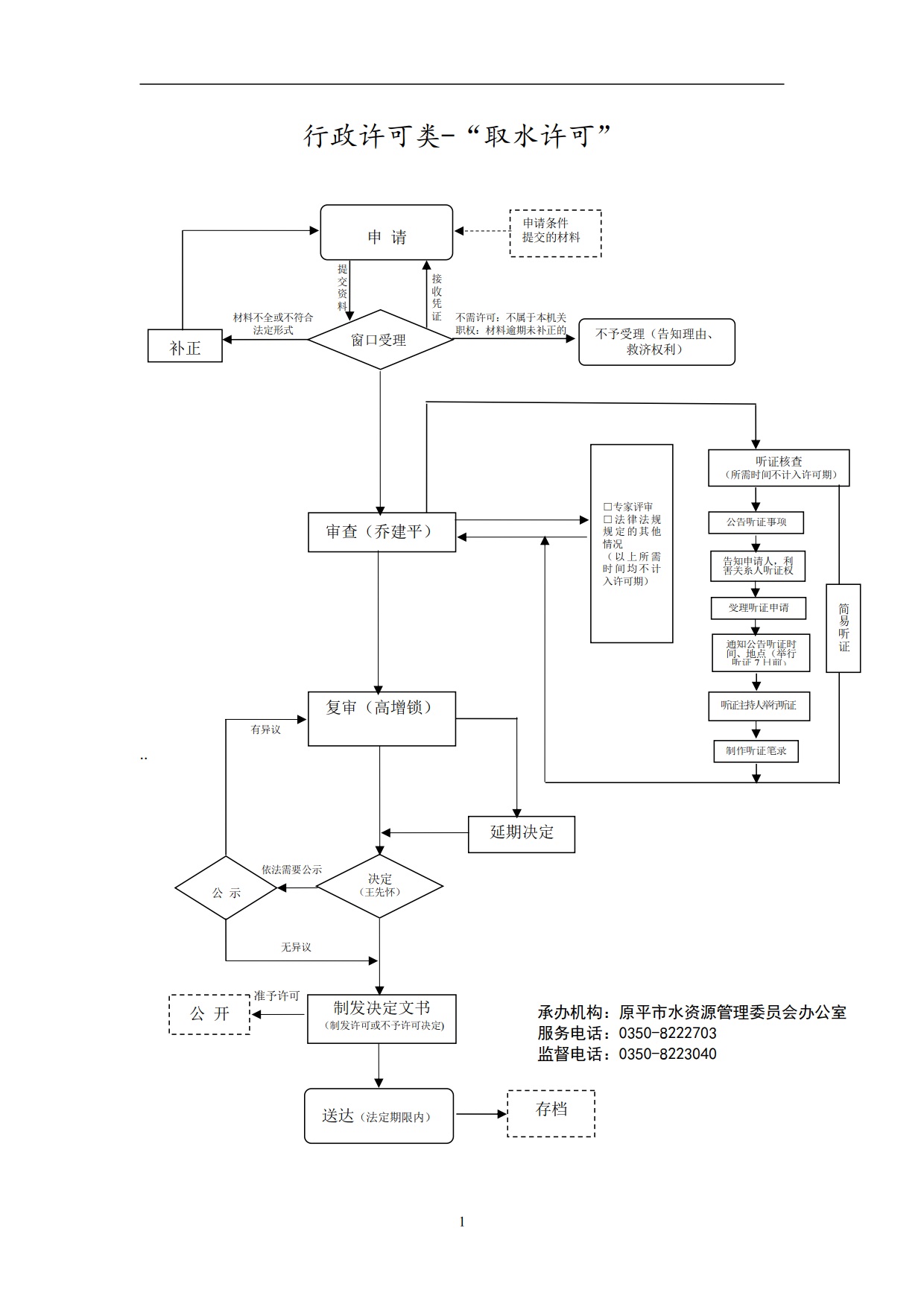 廉政风险防控图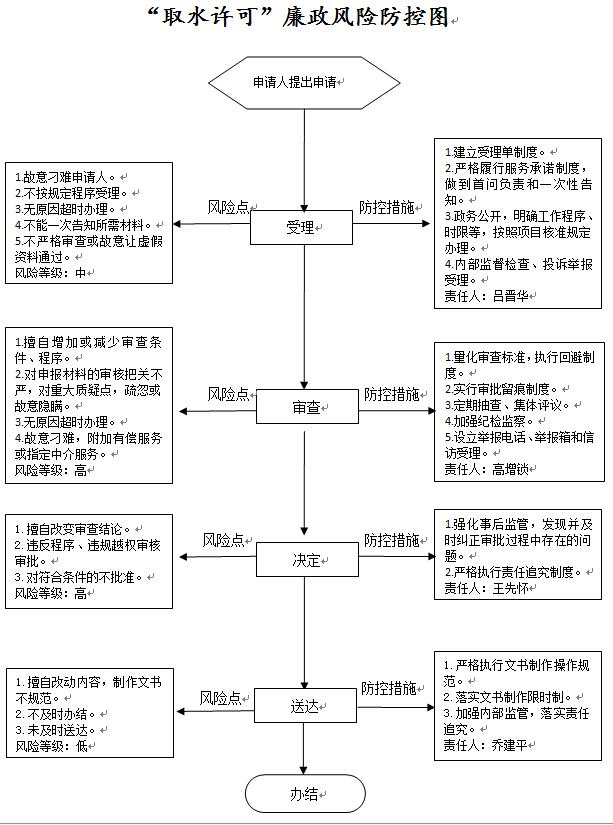 职权编码1300-A-00200-140981职权类型行政许可职权名称水工程建设规划同意书审查水工程建设规划同意书审查水工程建设规划同意书审查子　　项职权依据【法律】《中华人民共和国水法》 第十九条【法律】《中华人民共和国防洪法》 第十七条【部门规章】《水工程建设规划同意书制度管理办法（试行）》（2007年水利部令第31号） 第三条【法律】《中华人民共和国水法》 第十九条【法律】《中华人民共和国防洪法》 第十七条【部门规章】《水工程建设规划同意书制度管理办法（试行）》（2007年水利部令第31号） 第三条【法律】《中华人民共和国水法》 第十九条【法律】《中华人民共和国防洪法》 第十七条【部门规章】《水工程建设规划同意书制度管理办法（试行）》（2007年水利部令第31号） 第三条责任事项1.受理责任：公示依法应当提交的材料，一次性告知补正材料，依法受理或不予受理（不予受理应当书面告知理由）。
2.审查责任：材料审核，提出审查意见。
3.决定责任：作出决定（不予行政许可的应当书面告知理由），按时办结，法定告知，需要报忻州市水利局的予以转报。
4.送达责任：制发取水许可申请批准文件（转报为意见），信息公开。
5.事后监管责任：加强项目取水的监管检查。
6.其他：法律法规规章规定应履行的责任。1.受理责任：公示依法应当提交的材料，一次性告知补正材料，依法受理或不予受理（不予受理应当书面告知理由）。
2.审查责任：材料审核，提出审查意见。
3.决定责任：作出决定（不予行政许可的应当书面告知理由），按时办结，法定告知，需要报忻州市水利局的予以转报。
4.送达责任：制发取水许可申请批准文件（转报为意见），信息公开。
5.事后监管责任：加强项目取水的监管检查。
6.其他：法律法规规章规定应履行的责任。1.受理责任：公示依法应当提交的材料，一次性告知补正材料，依法受理或不予受理（不予受理应当书面告知理由）。
2.审查责任：材料审核，提出审查意见。
3.决定责任：作出决定（不予行政许可的应当书面告知理由），按时办结，法定告知，需要报忻州市水利局的予以转报。
4.送达责任：制发取水许可申请批准文件（转报为意见），信息公开。
5.事后监管责任：加强项目取水的监管检查。
6.其他：法律法规规章规定应履行的责任。问责依据《行政许可法》第七十一条～第七十七条
《水行政许可实施办法》（2005年水利部令第23号）第五十二条～第五十四条《中国共产党纪律处分条例》第八十五～第一百二十九《山西省政府信息公开规定》（山西省人民政府令第237号）第三十六 第三十七其他违反法律法规规章文件规定的行为《行政许可法》第七十一条～第七十七条
《水行政许可实施办法》（2005年水利部令第23号）第五十二条～第五十四条《中国共产党纪律处分条例》第八十五～第一百二十九《山西省政府信息公开规定》（山西省人民政府令第237号）第三十六 第三十七其他违反法律法规规章文件规定的行为《行政许可法》第七十一条～第七十七条
《水行政许可实施办法》（2005年水利部令第23号）第五十二条～第五十四条《中国共产党纪律处分条例》第八十五～第一百二十九《山西省政府信息公开规定》（山西省人民政府令第237号）第三十六 第三十七其他违反法律法规规章文件规定的行为实施主体总工办责任主体原平市水利局备注流程图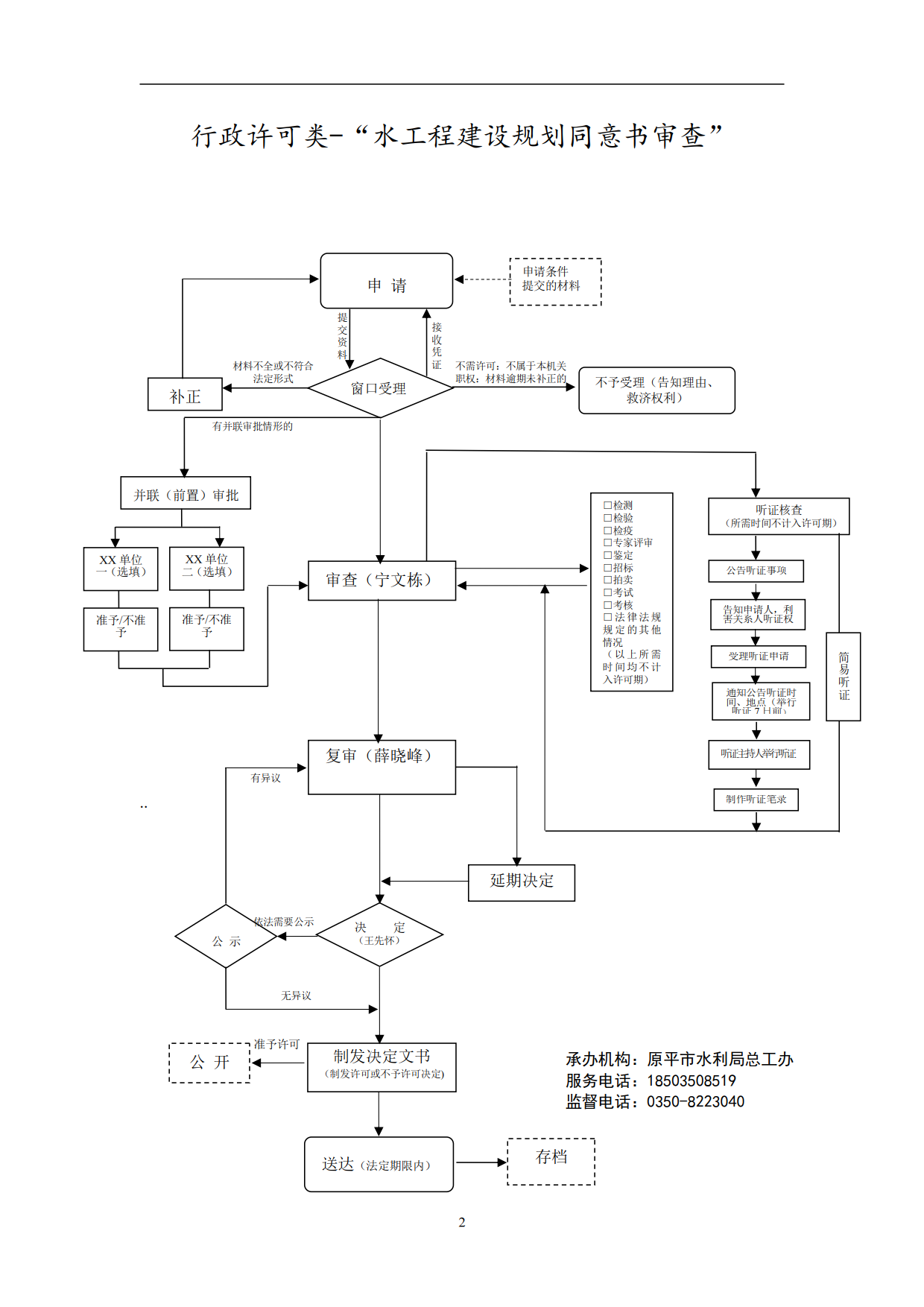 廉政风险防控图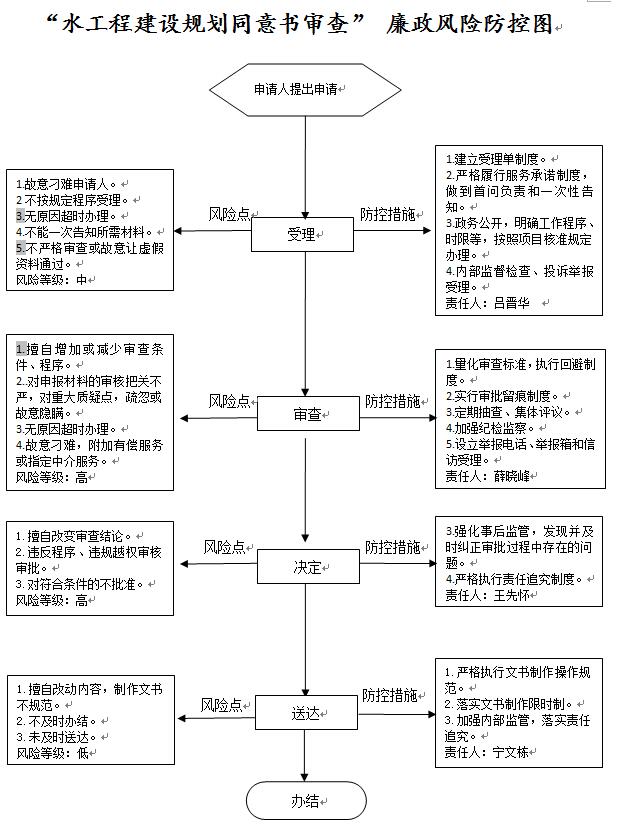 职权编码1300-A-00300-140981职权类型行政许可职权名称非防洪建设项目洪水影响评价报告审批非防洪建设项目洪水影响评价报告审批非防洪建设项目洪水影响评价报告审批子　　项职权依据【法律】《中华人民共和国防洪法》第三十三条【法律】《中华人民共和国防洪法》第三十三条【法律】《中华人民共和国防洪法》第三十三条责任事项1.受理责任：公示依法应当提交的材料，一次性告知补正材料，依法受理或不予受理（不予受理应当书面告知理由）。
2.审查责任：材料审核，提出审查意见。
3.决定责任：作出决定（不予行政许可的应当书面告知理由），按时办结，法定告知，需要报忻州市水利局的予以转报。
4.送达责任：制发取水许可申请批准文件（转报为意见），信息公开。
5.事后监管责任：加强项目取水的监管检查。
6.其他：法律法规规章规定应履行的责任。1.受理责任：公示依法应当提交的材料，一次性告知补正材料，依法受理或不予受理（不予受理应当书面告知理由）。
2.审查责任：材料审核，提出审查意见。
3.决定责任：作出决定（不予行政许可的应当书面告知理由），按时办结，法定告知，需要报忻州市水利局的予以转报。
4.送达责任：制发取水许可申请批准文件（转报为意见），信息公开。
5.事后监管责任：加强项目取水的监管检查。
6.其他：法律法规规章规定应履行的责任。1.受理责任：公示依法应当提交的材料，一次性告知补正材料，依法受理或不予受理（不予受理应当书面告知理由）。
2.审查责任：材料审核，提出审查意见。
3.决定责任：作出决定（不予行政许可的应当书面告知理由），按时办结，法定告知，需要报忻州市水利局的予以转报。
4.送达责任：制发取水许可申请批准文件（转报为意见），信息公开。
5.事后监管责任：加强项目取水的监管检查。
6.其他：法律法规规章规定应履行的责任。问责依据《行政许可法》第七十一条～第七十七条
《水行政许可实施办法》（2005年水利部令第23号）第五十二条～第五十四条《中国共产党纪律处分条例》第八十五～第一百二十九《山西省政府信息公开规定》（山西省人民政府令第237号）第三十六 第三十七其他违反法律法规规章文件规定的行为《行政许可法》第七十一条～第七十七条
《水行政许可实施办法》（2005年水利部令第23号）第五十二条～第五十四条《中国共产党纪律处分条例》第八十五～第一百二十九《山西省政府信息公开规定》（山西省人民政府令第237号）第三十六 第三十七其他违反法律法规规章文件规定的行为《行政许可法》第七十一条～第七十七条
《水行政许可实施办法》（2005年水利部令第23号）第五十二条～第五十四条《中国共产党纪律处分条例》第八十五～第一百二十九《山西省政府信息公开规定》（山西省人民政府令第237号）第三十六 第三十七其他违反法律法规规章文件规定的行为实施主体原平市防汛抗旱指挥部办公室责任主体原平市水利局备注流程图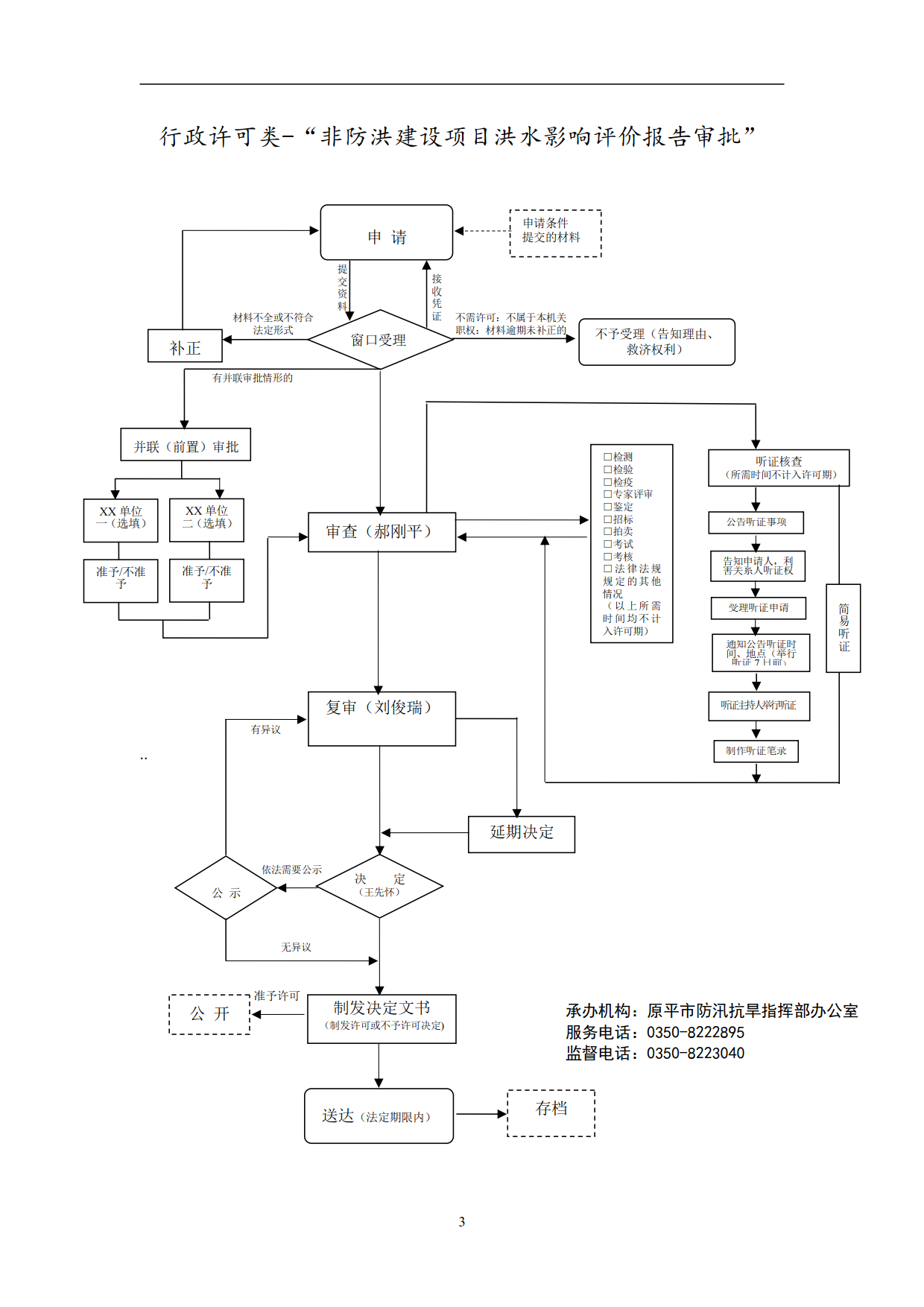 廉政风险防控图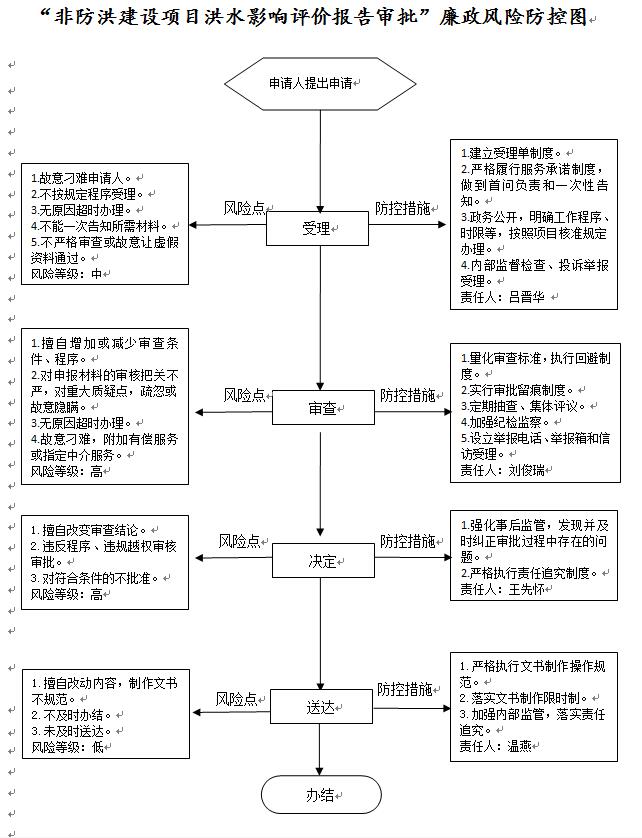 职权编码1300-A-00400-140981职权类型行政许可职权名称江河、湖泊新建、改建或者扩大排污口审核江河、湖泊新建、改建或者扩大排污口审核江河、湖泊新建、改建或者扩大排污口审核子　　项职权依据【法律】《中华人民共和国水法》 第三十四条 【行政法规】《河道管理条例》（国务院令第3号）第三十四条    【法律】《中华人民共和国水法》 第三十四条 【行政法规】《河道管理条例》（国务院令第3号）第三十四条    【法律】《中华人民共和国水法》 第三十四条 【行政法规】《河道管理条例》（国务院令第3号）第三十四条    责任事项1.受理责任：公示依法应当提交的材料，一次性告知补正材料，依法受理或不予受理（不予受理应当书面告知理由）。
2.审查责任：材料审核，提出审查意见。
3.决定责任：作出决定（不予行政许可的应当书面告知理由），按时办结，法定告知，需要报忻州市水利局的予以转报。
4.送达责任：制发取水许可申请批准文件（转报为意见），信息公开。
5.事后监管责任：加强项目取水的监管检查。
6.其他：法律法规规章规定应履行的责任。1.受理责任：公示依法应当提交的材料，一次性告知补正材料，依法受理或不予受理（不予受理应当书面告知理由）。
2.审查责任：材料审核，提出审查意见。
3.决定责任：作出决定（不予行政许可的应当书面告知理由），按时办结，法定告知，需要报忻州市水利局的予以转报。
4.送达责任：制发取水许可申请批准文件（转报为意见），信息公开。
5.事后监管责任：加强项目取水的监管检查。
6.其他：法律法规规章规定应履行的责任。1.受理责任：公示依法应当提交的材料，一次性告知补正材料，依法受理或不予受理（不予受理应当书面告知理由）。
2.审查责任：材料审核，提出审查意见。
3.决定责任：作出决定（不予行政许可的应当书面告知理由），按时办结，法定告知，需要报忻州市水利局的予以转报。
4.送达责任：制发取水许可申请批准文件（转报为意见），信息公开。
5.事后监管责任：加强项目取水的监管检查。
6.其他：法律法规规章规定应履行的责任。问责依据《行政许可法》第七十一条～第七十七条
《水行政许可实施办法》（2005年水利部令第23号）第五十二条～第五十四条《中国共产党纪律处分条例》第八十五～第一百二十九《山西省政府信息公开规定》（山西省人民政府令第237号）第三十六 第三十七其他违反法律法规规章文件规定的行为《行政许可法》第七十一条～第七十七条
《水行政许可实施办法》（2005年水利部令第23号）第五十二条～第五十四条《中国共产党纪律处分条例》第八十五～第一百二十九《山西省政府信息公开规定》（山西省人民政府令第237号）第三十六 第三十七其他违反法律法规规章文件规定的行为《行政许可法》第七十一条～第七十七条
《水行政许可实施办法》（2005年水利部令第23号）第五十二条～第五十四条《中国共产党纪律处分条例》第八十五～第一百二十九《山西省政府信息公开规定》（山西省人民政府令第237号）第三十六 第三十七其他违反法律法规规章文件规定的行为实施主体原平市河道站责任主体原平市水利局备注流程图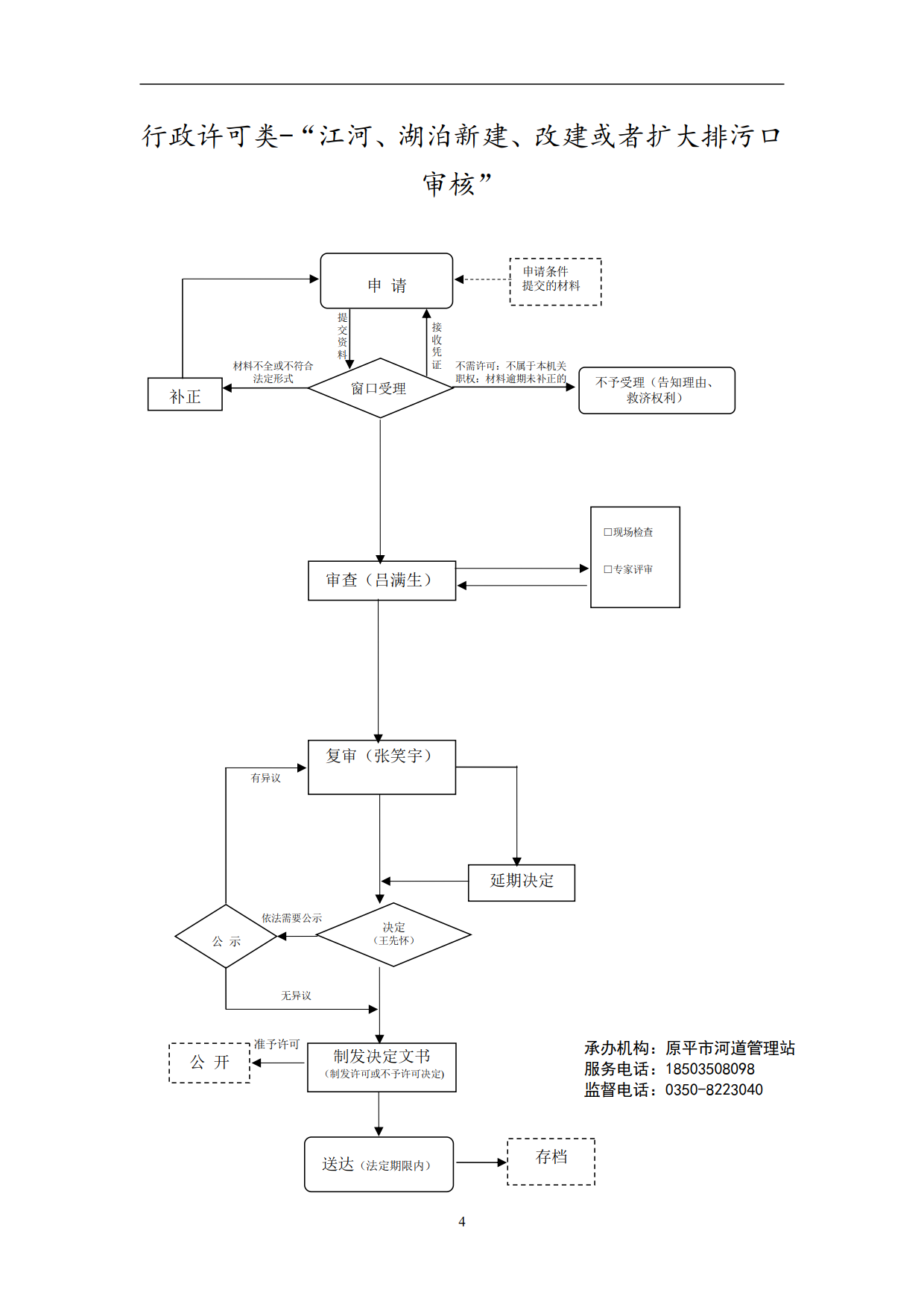 廉政风险防控图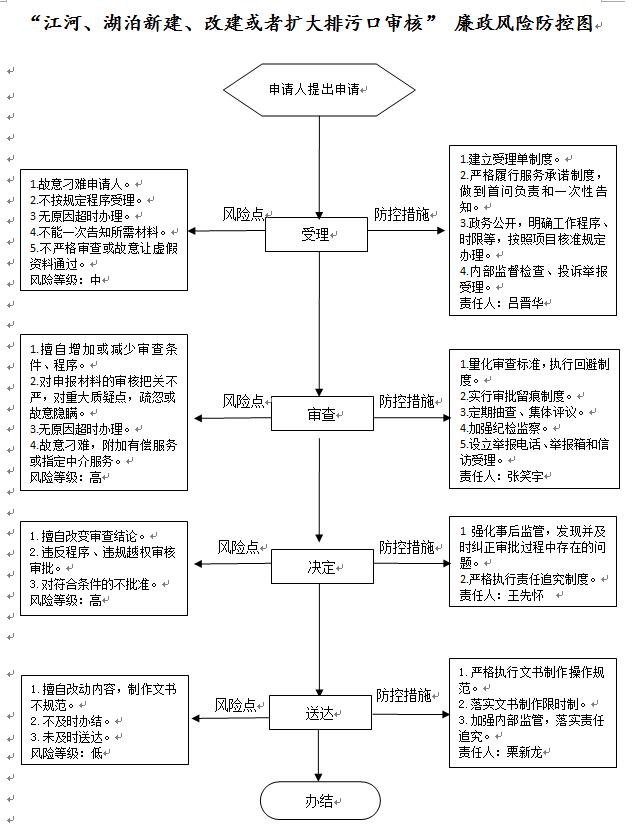 职权编码1300-A-00500-140981职权类型行政许可职权名称生产建设项目水土保持方案审批生产建设项目水土保持方案审批生产建设项目水土保持方案审批子　　项职权依据【法律】《中华人民共和国水土保持法》（2010修订） 第二十五条  第二十六条   【法律】《中华人民共和国水土保持法》（2010修订） 第二十五条  第二十六条   【法律】《中华人民共和国水土保持法》（2010修订） 第二十五条  第二十六条   责任事项1.受理责任：公示依法应当提交的材料，一次性告知补正材料，依法受理或不予受理（不予受理应当书面告知理由）。
2.审查责任：材料审核，提出审查意见。
3.决定责任：作出决定（不予行政许可的应当书面告知理由），按时办结，法定告知，需要报忻州市水利局的予以转报。
4.送达责任：制发取水许可申请批准文件（转报为意见），信息公开。
5.事后监管责任：加强项目取水的监管检查。
6.其他：法律法规规章规定应履行的责任。1.受理责任：公示依法应当提交的材料，一次性告知补正材料，依法受理或不予受理（不予受理应当书面告知理由）。
2.审查责任：材料审核，提出审查意见。
3.决定责任：作出决定（不予行政许可的应当书面告知理由），按时办结，法定告知，需要报忻州市水利局的予以转报。
4.送达责任：制发取水许可申请批准文件（转报为意见），信息公开。
5.事后监管责任：加强项目取水的监管检查。
6.其他：法律法规规章规定应履行的责任。1.受理责任：公示依法应当提交的材料，一次性告知补正材料，依法受理或不予受理（不予受理应当书面告知理由）。
2.审查责任：材料审核，提出审查意见。
3.决定责任：作出决定（不予行政许可的应当书面告知理由），按时办结，法定告知，需要报忻州市水利局的予以转报。
4.送达责任：制发取水许可申请批准文件（转报为意见），信息公开。
5.事后监管责任：加强项目取水的监管检查。
6.其他：法律法规规章规定应履行的责任。问责依据《行政许可法》第七十一条～第七十七条
《水行政许可实施办法》（2005年水利部令第23号）第五十二条～第五十四条《中国共产党纪律处分条例》第八十五～第一百二十九《山西省政府信息公开规定》（山西省人民政府令第237号）第三十六 第三十七其他违反法律法规规章文件规定的行为《行政许可法》第七十一条～第七十七条
《水行政许可实施办法》（2005年水利部令第23号）第五十二条～第五十四条《中国共产党纪律处分条例》第八十五～第一百二十九《山西省政府信息公开规定》（山西省人民政府令第237号）第三十六 第三十七其他违反法律法规规章文件规定的行为《行政许可法》第七十一条～第七十七条
《水行政许可实施办法》（2005年水利部令第23号）第五十二条～第五十四条《中国共产党纪律处分条例》第八十五～第一百二十九《山西省政府信息公开规定》（山西省人民政府令第237号）第三十六 第三十七其他违反法律法规规章文件规定的行为实施主体原平市水土保持监督监测站责任主体原平市水利局备注流程图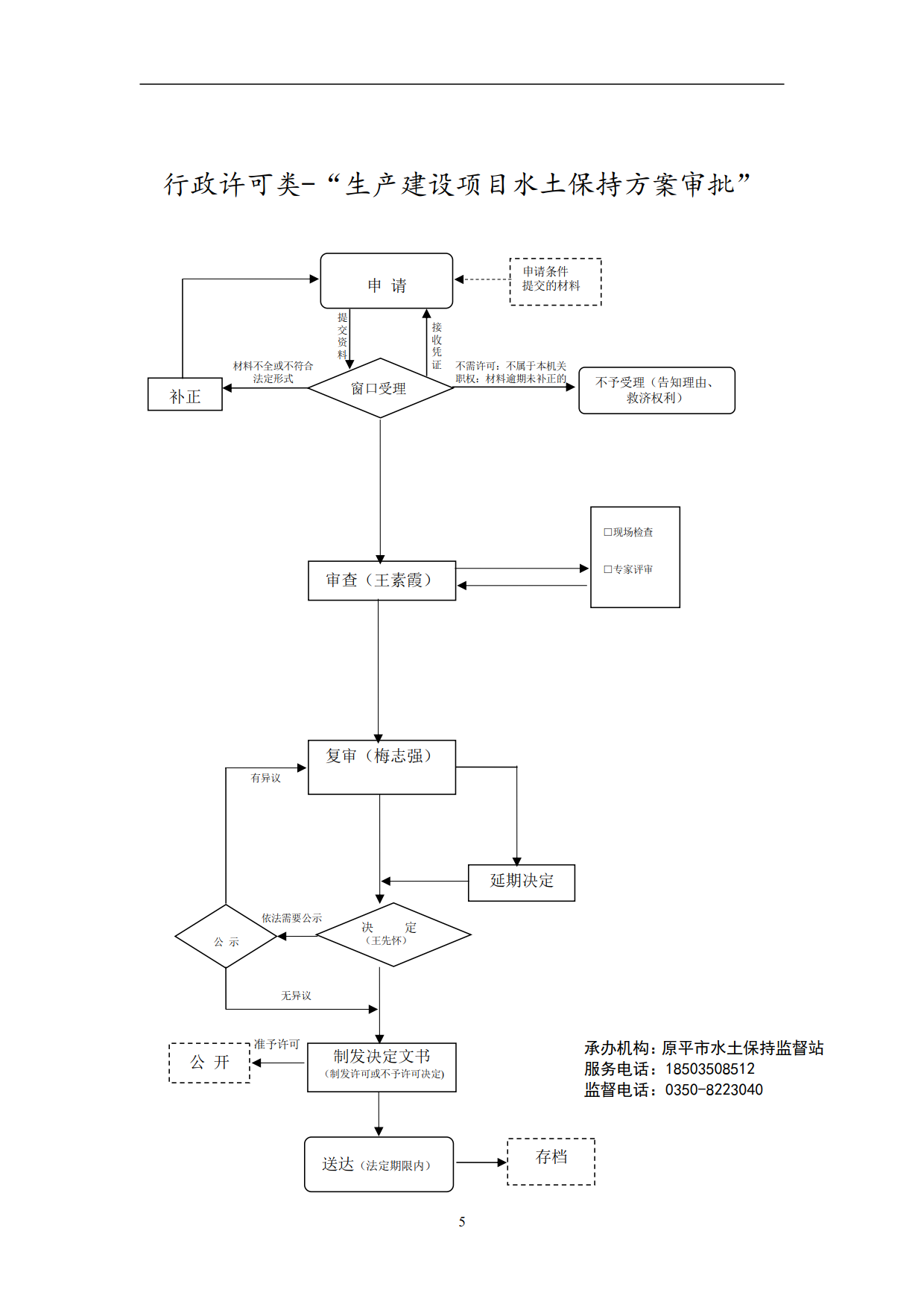 廉政风险防控图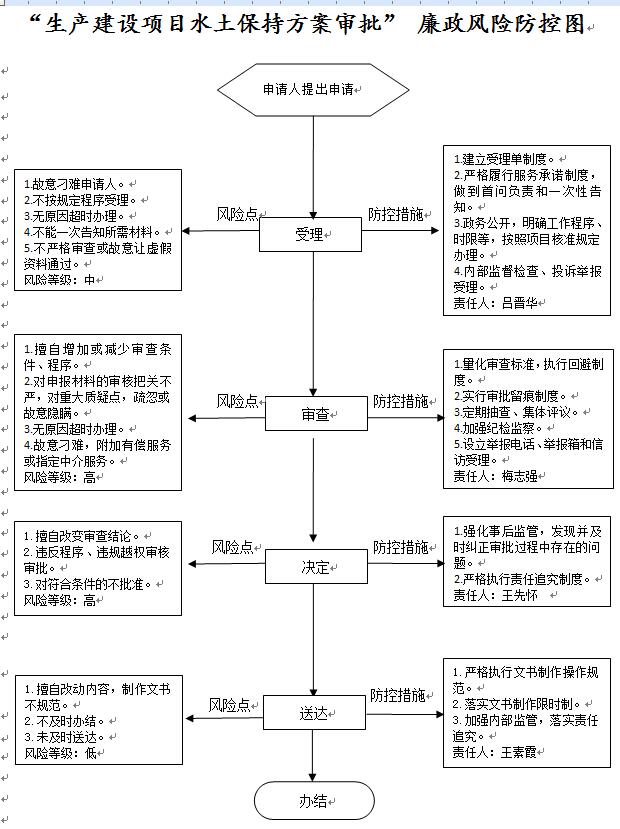 职权编码1300-A-00700-140981职权类型行政许可职权名称河道管理范围内工程建设项目、位置和界限审批河道管理范围内工程建设项目、位置和界限审批河道管理范围内工程建设项目、位置和界限审批子　　项职权依据【法律】《中华人民共和国防洪法》 第二十七条【行政法规】《河道管理条例》（国务院令第3号） 第十一条【法律】《中华人民共和国防洪法》 第二十七条【行政法规】《河道管理条例》（国务院令第3号） 第十一条【法律】《中华人民共和国防洪法》 第二十七条【行政法规】《河道管理条例》（国务院令第3号） 第十一条责任事项1.受理责任：公示依法应当提交的材料，一次性告知补正材料，依法受理或不予受理（不予受理应当书面告知理由）。
2.审查责任：材料审核，提出审查意见。
3.决定责任：作出决定（不予行政许可的应当书面告知理由），按时办结，法定告知，需要报忻州市水利局的予以转报。
4.送达责任：制发取水许可申请批准文件（转报为意见），信息公开。
5.事后监管责任：加强项目取水的监管检查。
6.其他：法律法规规章规定应履行的责任。1.受理责任：公示依法应当提交的材料，一次性告知补正材料，依法受理或不予受理（不予受理应当书面告知理由）。
2.审查责任：材料审核，提出审查意见。
3.决定责任：作出决定（不予行政许可的应当书面告知理由），按时办结，法定告知，需要报忻州市水利局的予以转报。
4.送达责任：制发取水许可申请批准文件（转报为意见），信息公开。
5.事后监管责任：加强项目取水的监管检查。
6.其他：法律法规规章规定应履行的责任。1.受理责任：公示依法应当提交的材料，一次性告知补正材料，依法受理或不予受理（不予受理应当书面告知理由）。
2.审查责任：材料审核，提出审查意见。
3.决定责任：作出决定（不予行政许可的应当书面告知理由），按时办结，法定告知，需要报忻州市水利局的予以转报。
4.送达责任：制发取水许可申请批准文件（转报为意见），信息公开。
5.事后监管责任：加强项目取水的监管检查。
6.其他：法律法规规章规定应履行的责任。问责依据《行政许可法》第七十一条～第七十七条
《水行政许可实施办法》（2005年水利部令第23号）第五十二条～第五十四条《中国共产党纪律处分条例》第八十五～第一百二十九《山西省政府信息公开规定》（山西省人民政府令第237号）第三十六 第三十七其他违反法律法规规章文件规定的行为《行政许可法》第七十一条～第七十七条
《水行政许可实施办法》（2005年水利部令第23号）第五十二条～第五十四条《中国共产党纪律处分条例》第八十五～第一百二十九《山西省政府信息公开规定》（山西省人民政府令第237号）第三十六 第三十七其他违反法律法规规章文件规定的行为《行政许可法》第七十一条～第七十七条
《水行政许可实施办法》（2005年水利部令第23号）第五十二条～第五十四条《中国共产党纪律处分条例》第八十五～第一百二十九《山西省政府信息公开规定》（山西省人民政府令第237号）第三十六 第三十七其他违反法律法规规章文件规定的行为实施主体原平市河道站责任主体原平市水利局备注流程图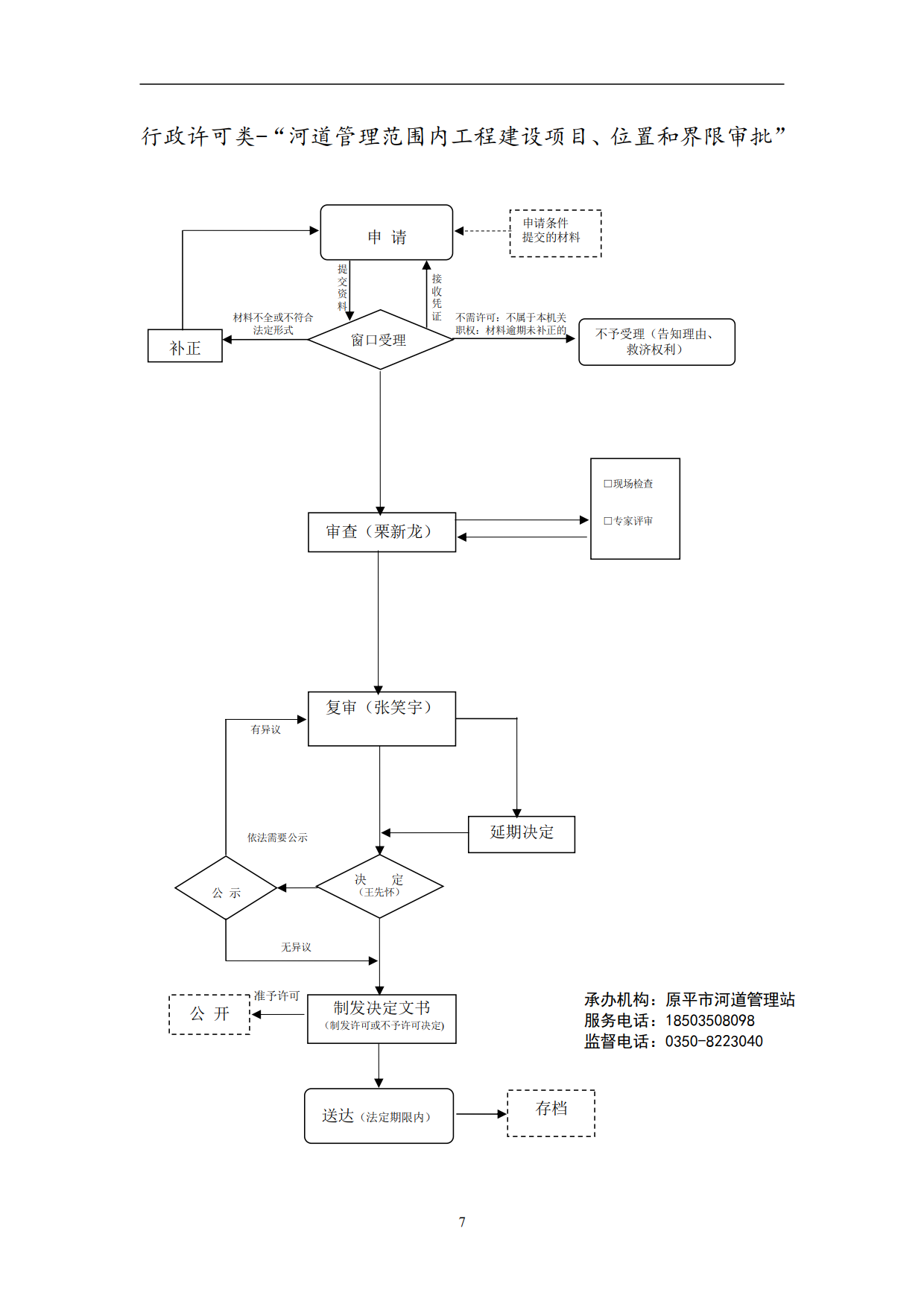 廉政风险防控图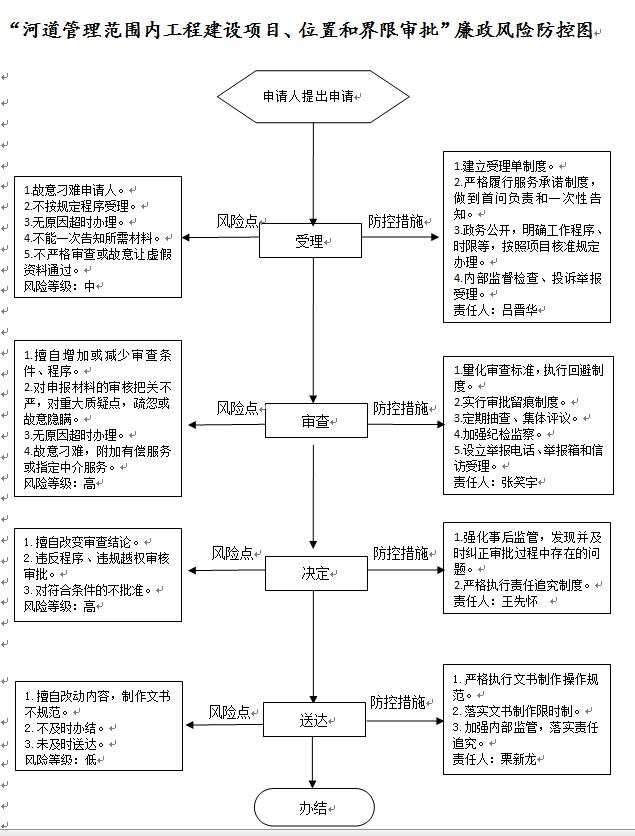 职权编码1300-A-00800-140981职权类型行政许可职权名称河道采砂许可河道采砂许可河道采砂许可子　　项职权依据【法律】 《中华人民共和国水法》 第三十九条【行政法规】  《中华人民共和国河道管理条例》（国务院令第3号，国务院令第588号修正） 第二十五条【法律】 《中华人民共和国水法》 第三十九条【行政法规】  《中华人民共和国河道管理条例》（国务院令第3号，国务院令第588号修正） 第二十五条【法律】 《中华人民共和国水法》 第三十九条【行政法规】  《中华人民共和国河道管理条例》（国务院令第3号，国务院令第588号修正） 第二十五条责任事项1.受理责任：公示依法应当提交的材料，一次性告知补正材料，依法受理或不予受理（不予受理应当书面告知理由）。
2.审查责任：材料审核，提出审查意见。
3.决定责任：作出决定（不予行政许可的应当书面告知理由），按时办结，法定告知，需要报忻州市水利局的予以转报。
4.送达责任：制发取水许可申请批准文件（转报为意见），信息公开。
5.事后监管责任：加强项目取水的监管检查。
6.其他：法律法规规章规定应履行的责任。1.受理责任：公示依法应当提交的材料，一次性告知补正材料，依法受理或不予受理（不予受理应当书面告知理由）。
2.审查责任：材料审核，提出审查意见。
3.决定责任：作出决定（不予行政许可的应当书面告知理由），按时办结，法定告知，需要报忻州市水利局的予以转报。
4.送达责任：制发取水许可申请批准文件（转报为意见），信息公开。
5.事后监管责任：加强项目取水的监管检查。
6.其他：法律法规规章规定应履行的责任。1.受理责任：公示依法应当提交的材料，一次性告知补正材料，依法受理或不予受理（不予受理应当书面告知理由）。
2.审查责任：材料审核，提出审查意见。
3.决定责任：作出决定（不予行政许可的应当书面告知理由），按时办结，法定告知，需要报忻州市水利局的予以转报。
4.送达责任：制发取水许可申请批准文件（转报为意见），信息公开。
5.事后监管责任：加强项目取水的监管检查。
6.其他：法律法规规章规定应履行的责任。问责依据《行政许可法》第七十一条～第七十七条
《水行政许可实施办法》（2005年水利部令第23号）第五十二条～第五十四条《中国共产党纪律处分条例》第八十五～第一百二十九《山西省政府信息公开规定》（山西省人民政府令第237号）第三十六 第三十七其他违反法律法规规章文件规定的行为《行政许可法》第七十一条～第七十七条
《水行政许可实施办法》（2005年水利部令第23号）第五十二条～第五十四条《中国共产党纪律处分条例》第八十五～第一百二十九《山西省政府信息公开规定》（山西省人民政府令第237号）第三十六 第三十七其他违反法律法规规章文件规定的行为《行政许可法》第七十一条～第七十七条
《水行政许可实施办法》（2005年水利部令第23号）第五十二条～第五十四条《中国共产党纪律处分条例》第八十五～第一百二十九《山西省政府信息公开规定》（山西省人民政府令第237号）第三十六 第三十七其他违反法律法规规章文件规定的行为实施主体原平市河道站责任主体原平市水利局备注流程图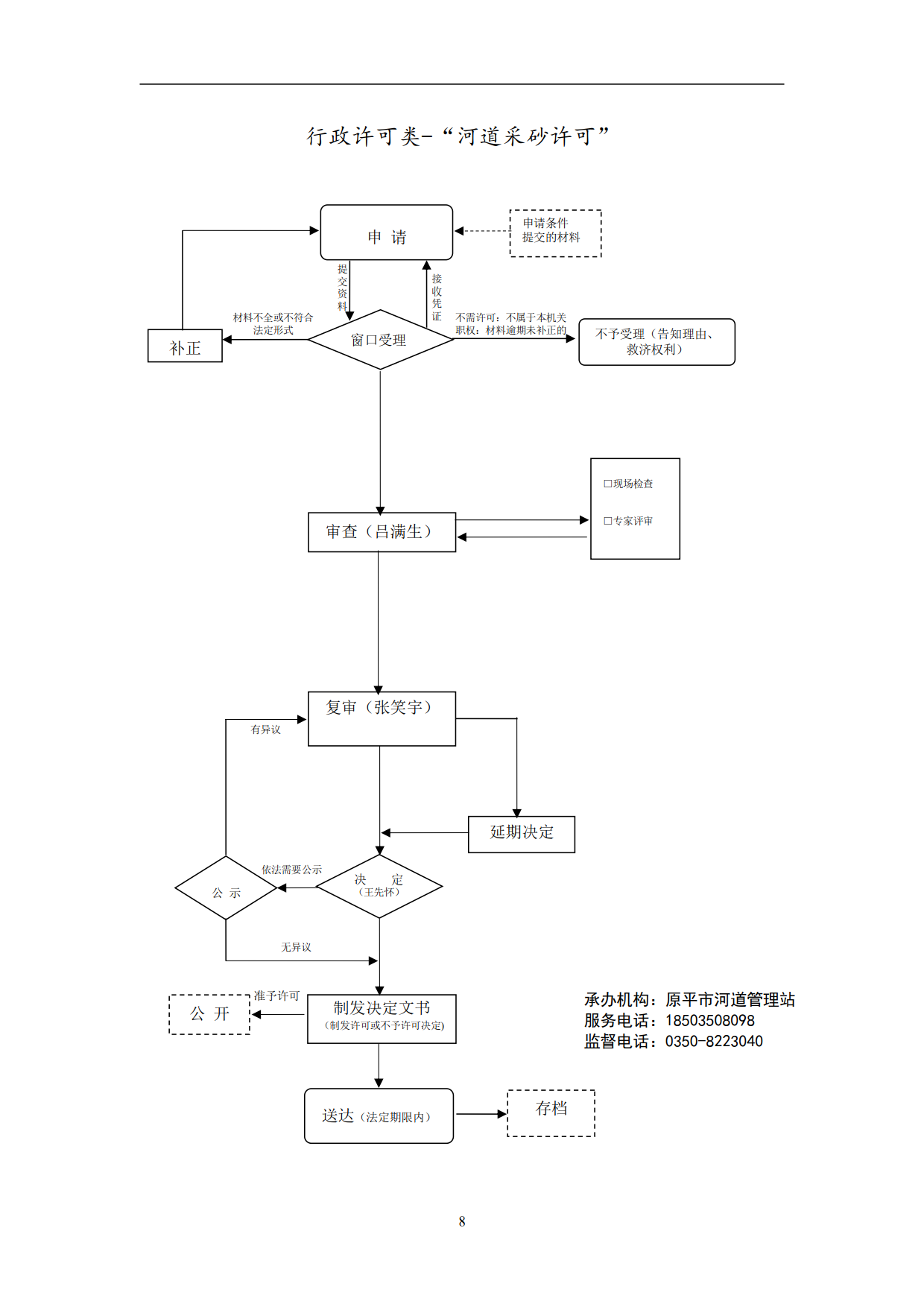 廉政风险防控图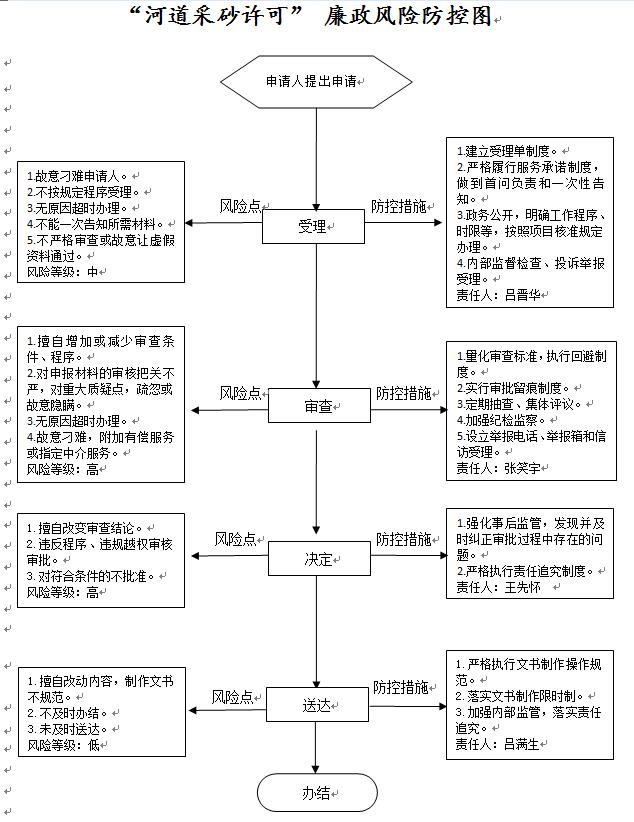 职权编码1300-A-00900-140981职权类型行政许可职权名称河道管理范围内有关活动审批河道管理范围内有关活动审批河道管理范围内有关活动审批子　　项职权依据【行政法规】《河道管理条例》（国务院令第3号） 第二十五条    【行政法规】《河道管理条例》（国务院令第3号） 第二十五条    【行政法规】《河道管理条例》（国务院令第3号） 第二十五条    责任事项1.受理责任：公示依法应当提交的材料，一次性告知补正材料，依法受理或不予受理（不予受理应当书面告知理由）。
2.审查责任：材料审核，提出审查意见。
3.决定责任：作出决定（不予行政许可的应当书面告知理由），按时办结，法定告知，需要报忻州市水利局的予以转报。
4.送达责任：制发取水许可申请批准文件（转报为意见），信息公开。
5.事后监管责任：加强项目取水的监管检查。
6.其他：法律法规规章规定应履行的责任。1.受理责任：公示依法应当提交的材料，一次性告知补正材料，依法受理或不予受理（不予受理应当书面告知理由）。
2.审查责任：材料审核，提出审查意见。
3.决定责任：作出决定（不予行政许可的应当书面告知理由），按时办结，法定告知，需要报忻州市水利局的予以转报。
4.送达责任：制发取水许可申请批准文件（转报为意见），信息公开。
5.事后监管责任：加强项目取水的监管检查。
6.其他：法律法规规章规定应履行的责任。1.受理责任：公示依法应当提交的材料，一次性告知补正材料，依法受理或不予受理（不予受理应当书面告知理由）。
2.审查责任：材料审核，提出审查意见。
3.决定责任：作出决定（不予行政许可的应当书面告知理由），按时办结，法定告知，需要报忻州市水利局的予以转报。
4.送达责任：制发取水许可申请批准文件（转报为意见），信息公开。
5.事后监管责任：加强项目取水的监管检查。
6.其他：法律法规规章规定应履行的责任。问责依据《行政许可法》第七十一条～第七十七条
《水行政许可实施办法》（2005年水利部令第23号）第五十二条～第五十四条《中国共产党纪律处分条例》第八十五～第一百二十九《山西省政府信息公开规定》（山西省人民政府令第237号）第三十六 第三十七其他违反法律法规规章文件规定的行为《行政许可法》第七十一条～第七十七条
《水行政许可实施办法》（2005年水利部令第23号）第五十二条～第五十四条《中国共产党纪律处分条例》第八十五～第一百二十九《山西省政府信息公开规定》（山西省人民政府令第237号）第三十六 第三十七其他违反法律法规规章文件规定的行为《行政许可法》第七十一条～第七十七条
《水行政许可实施办法》（2005年水利部令第23号）第五十二条～第五十四条《中国共产党纪律处分条例》第八十五～第一百二十九《山西省政府信息公开规定》（山西省人民政府令第237号）第三十六 第三十七其他违反法律法规规章文件规定的行为实施主体原平市河道站责任主体原平市水利局备注流程图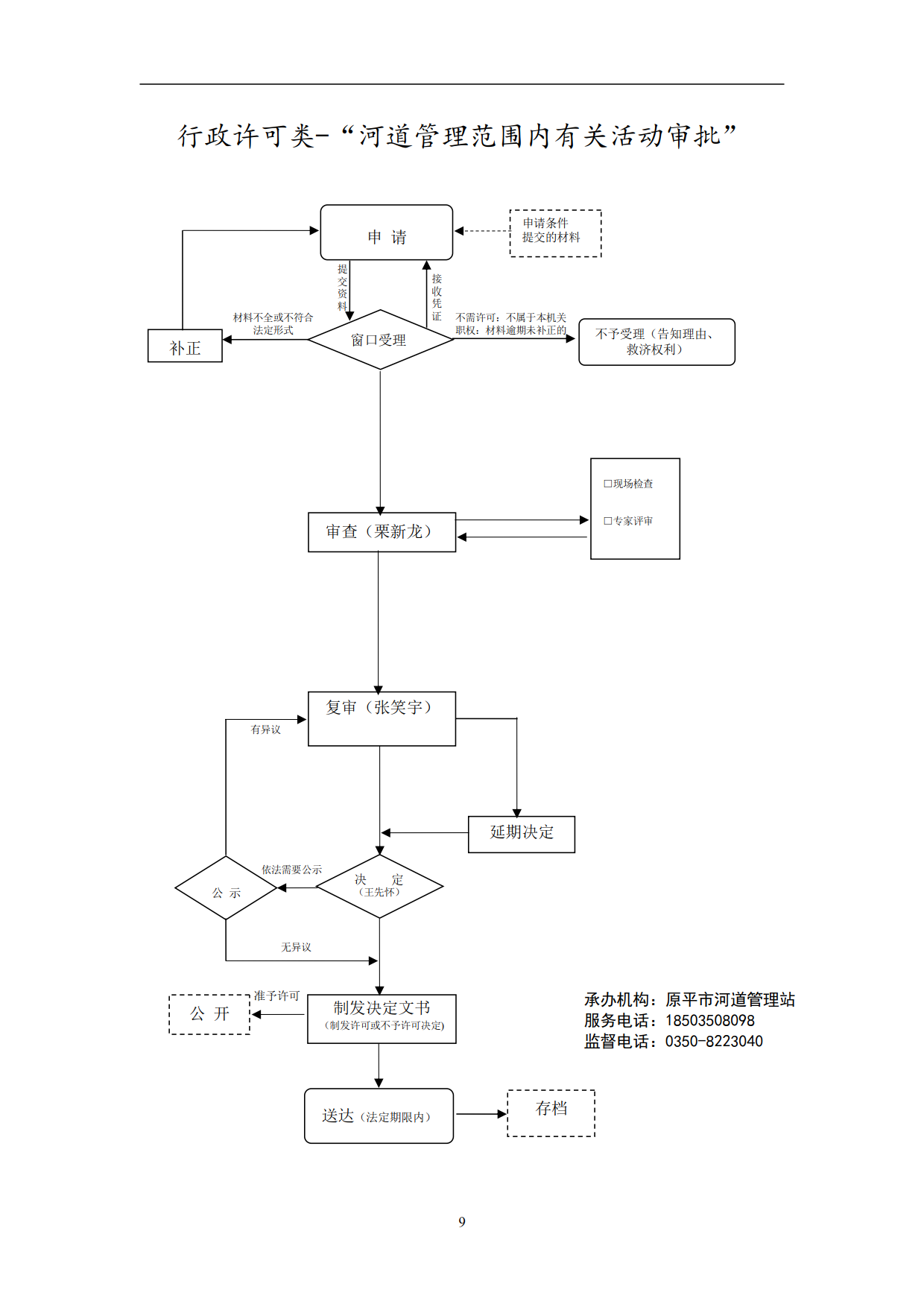 廉政风险防控图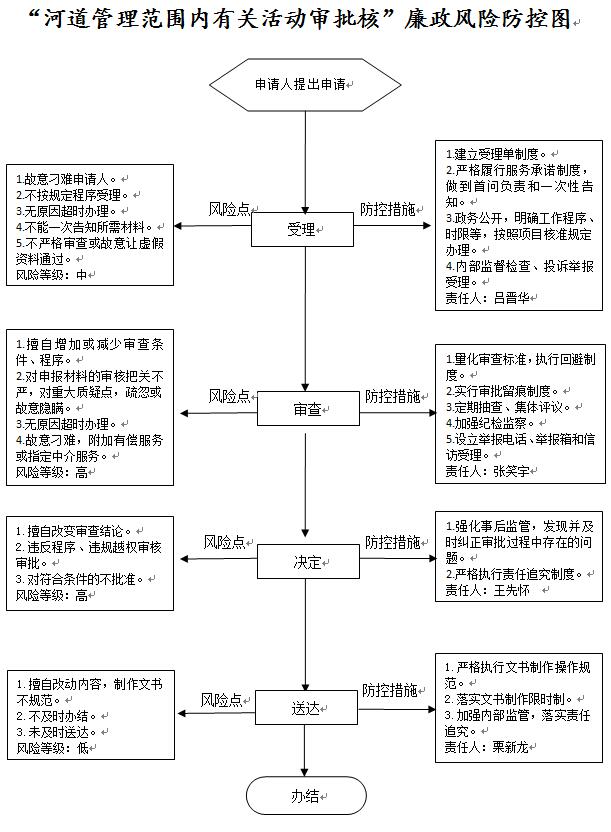 职权编码1300-A-01001-140981职权类型行政许可职权名称水产养殖许可水产养殖许可水产养殖许可子　　项水域滩涂养殖证核发水域滩涂养殖证核发水域滩涂养殖证核发职权依据【法律】《中华人民共和国渔业法》第十一条。【法律】《中华人民共和国渔业法》第十一条。【法律】《中华人民共和国渔业法》第十一条。责任事项1.受理责任：公示依法应当提交的材料，一次性告知补正材料，依法受理或不予受理（不予受理应当书面告知理由）。
2.审查责任：材料审核，提出审查意见。
3.决定责任：作出决定（不予行政许可的应当书面告知理由），按时办结，法定告知，需要报忻州市水利局的予以转报。
4.送达责任：制发取水许可申请批准文件（转报为意见），信息公开。
5.事后监管责任：加强项目取水的监管检查。
6.其他：法律法规规章规定应履行的责任。1.受理责任：公示依法应当提交的材料，一次性告知补正材料，依法受理或不予受理（不予受理应当书面告知理由）。
2.审查责任：材料审核，提出审查意见。
3.决定责任：作出决定（不予行政许可的应当书面告知理由），按时办结，法定告知，需要报忻州市水利局的予以转报。
4.送达责任：制发取水许可申请批准文件（转报为意见），信息公开。
5.事后监管责任：加强项目取水的监管检查。
6.其他：法律法规规章规定应履行的责任。1.受理责任：公示依法应当提交的材料，一次性告知补正材料，依法受理或不予受理（不予受理应当书面告知理由）。
2.审查责任：材料审核，提出审查意见。
3.决定责任：作出决定（不予行政许可的应当书面告知理由），按时办结，法定告知，需要报忻州市水利局的予以转报。
4.送达责任：制发取水许可申请批准文件（转报为意见），信息公开。
5.事后监管责任：加强项目取水的监管检查。
6.其他：法律法规规章规定应履行的责任。问责依据《行政许可法》第七十一条～第七十七条
《水行政许可实施办法》（2005年水利部令第23号）第五十二条～第五十四条《中国共产党纪律处分条例》第八十五～第一百二十九《山西省政府信息公开规定》（山西省人民政府令第237号）第三十六 第三十七其他违反法律法规规章文件规定的行为《行政许可法》第七十一条～第七十七条
《水行政许可实施办法》（2005年水利部令第23号）第五十二条～第五十四条《中国共产党纪律处分条例》第八十五～第一百二十九《山西省政府信息公开规定》（山西省人民政府令第237号）第三十六 第三十七其他违反法律法规规章文件规定的行为《行政许可法》第七十一条～第七十七条
《水行政许可实施办法》（2005年水利部令第23号）第五十二条～第五十四条《中国共产党纪律处分条例》第八十五～第一百二十九《山西省政府信息公开规定》（山西省人民政府令第237号）第三十六 第三十七其他违反法律法规规章文件规定的行为实施主体原平市水产站责任主体原平市水利局备注流程图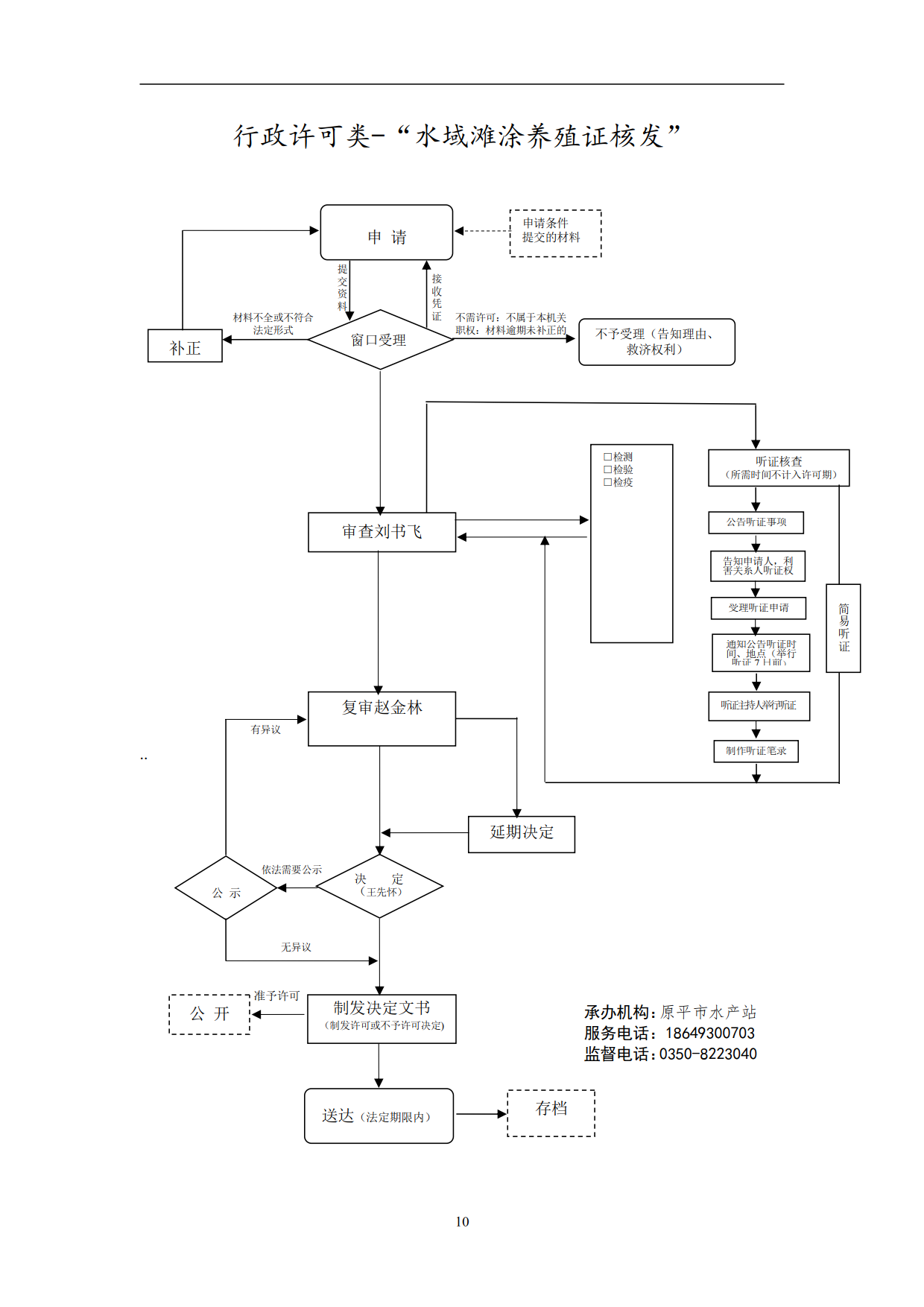 廉政风险防控图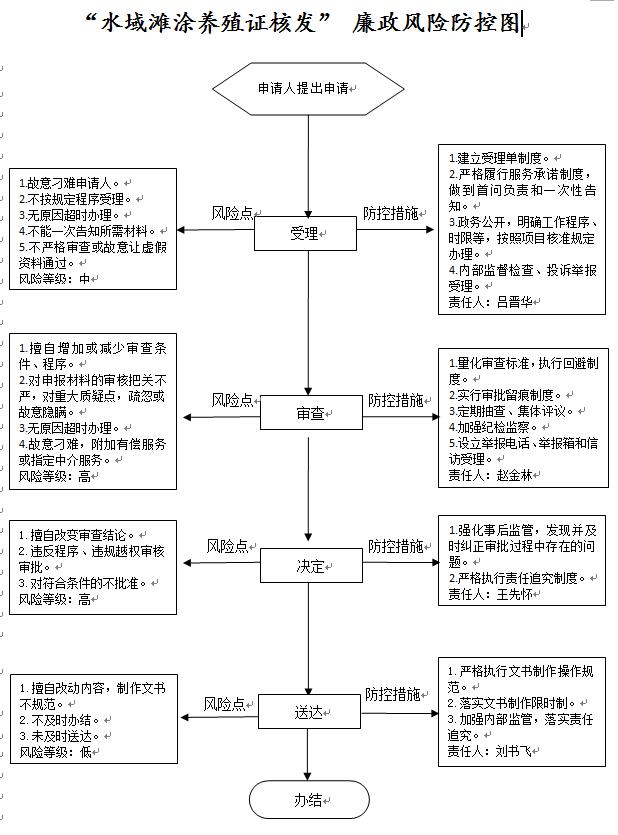 职权编码1300-A-01002-140981职权类型行政许可职权名称水产养殖许可水产养殖许可水产养殖许可子　　项水产苗种生产许可证核发水产苗种生产许可证核发水产苗种生产许可证核发职权依据【法律】《中华人民共和国渔业法》第十六条【法律】《中华人民共和国渔业法》第十六条【法律】《中华人民共和国渔业法》第十六条责任事项1.受理责任：公示依法应当提交的材料，一次性告知补正材料，依法受理或不予受理（不予受理应当书面告知理由）。
2.审查责任：材料审核，提出审查意见。
3.决定责任：作出决定（不予行政许可的应当书面告知理由），按时办结，法定告知，需要报忻州市水利局的予以转报。
4.送达责任：制发取水许可申请批准文件（转报为意见），信息公开。
5.事后监管责任：加强项目取水的监管检查。
6.其他：法律法规规章规定应履行的责任。1.受理责任：公示依法应当提交的材料，一次性告知补正材料，依法受理或不予受理（不予受理应当书面告知理由）。
2.审查责任：材料审核，提出审查意见。
3.决定责任：作出决定（不予行政许可的应当书面告知理由），按时办结，法定告知，需要报忻州市水利局的予以转报。
4.送达责任：制发取水许可申请批准文件（转报为意见），信息公开。
5.事后监管责任：加强项目取水的监管检查。
6.其他：法律法规规章规定应履行的责任。1.受理责任：公示依法应当提交的材料，一次性告知补正材料，依法受理或不予受理（不予受理应当书面告知理由）。
2.审查责任：材料审核，提出审查意见。
3.决定责任：作出决定（不予行政许可的应当书面告知理由），按时办结，法定告知，需要报忻州市水利局的予以转报。
4.送达责任：制发取水许可申请批准文件（转报为意见），信息公开。
5.事后监管责任：加强项目取水的监管检查。
6.其他：法律法规规章规定应履行的责任。问责依据《行政许可法》第七十一条～第七十七条
《水行政许可实施办法》（2005年水利部令第23号）第五十二条～第五十四条《中国共产党纪律处分条例》第八十五～第一百二十九《山西省政府信息公开规定》（山西省人民政府令第237号）第三十六 第三十七其他违反法律法规规章文件规定的行为《行政许可法》第七十一条～第七十七条
《水行政许可实施办法》（2005年水利部令第23号）第五十二条～第五十四条《中国共产党纪律处分条例》第八十五～第一百二十九《山西省政府信息公开规定》（山西省人民政府令第237号）第三十六 第三十七其他违反法律法规规章文件规定的行为《行政许可法》第七十一条～第七十七条
《水行政许可实施办法》（2005年水利部令第23号）第五十二条～第五十四条《中国共产党纪律处分条例》第八十五～第一百二十九《山西省政府信息公开规定》（山西省人民政府令第237号）第三十六 第三十七其他违反法律法规规章文件规定的行为实施主体原平市水产站责任主体原平市水利局备注流程图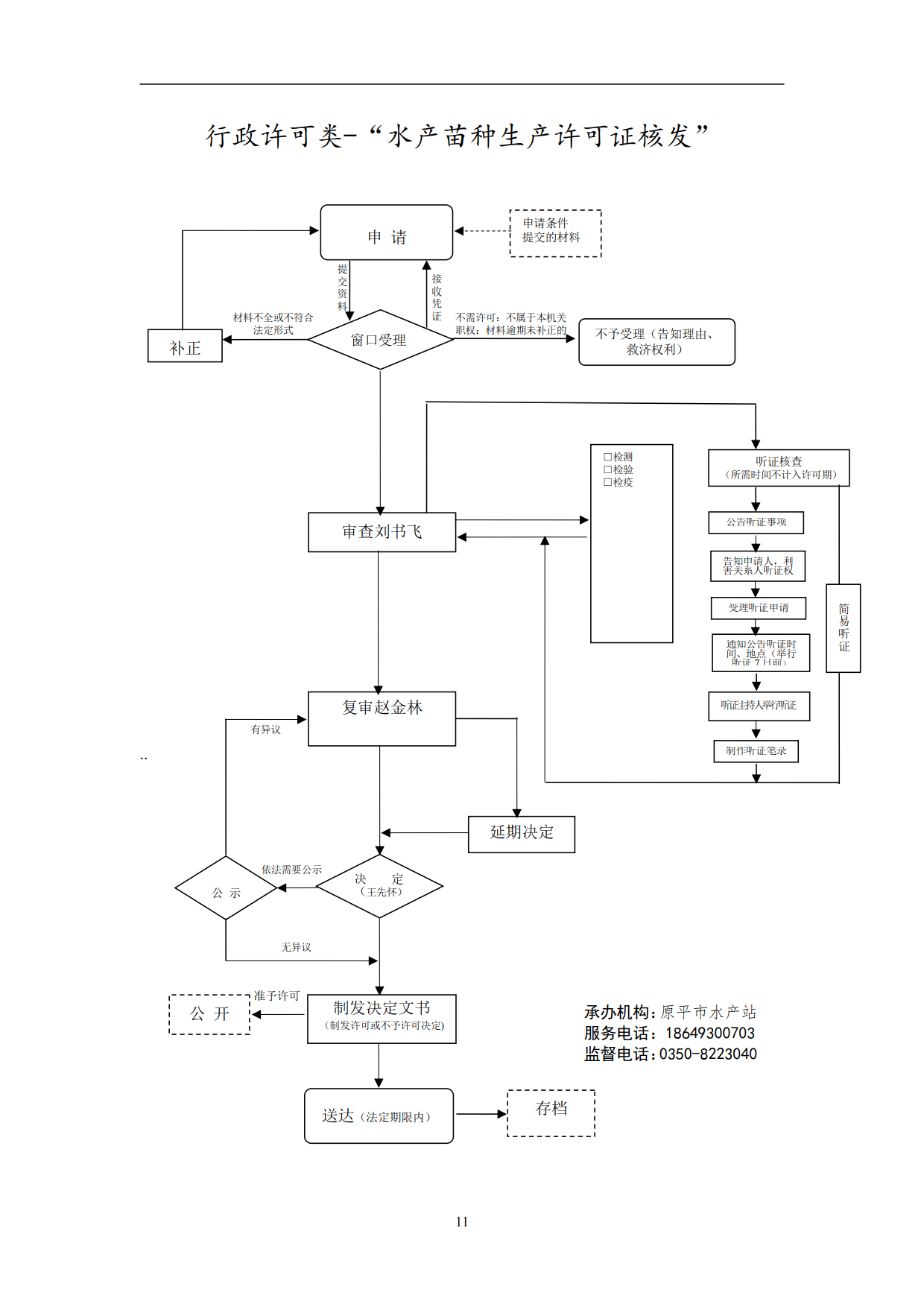 廉政风险防控图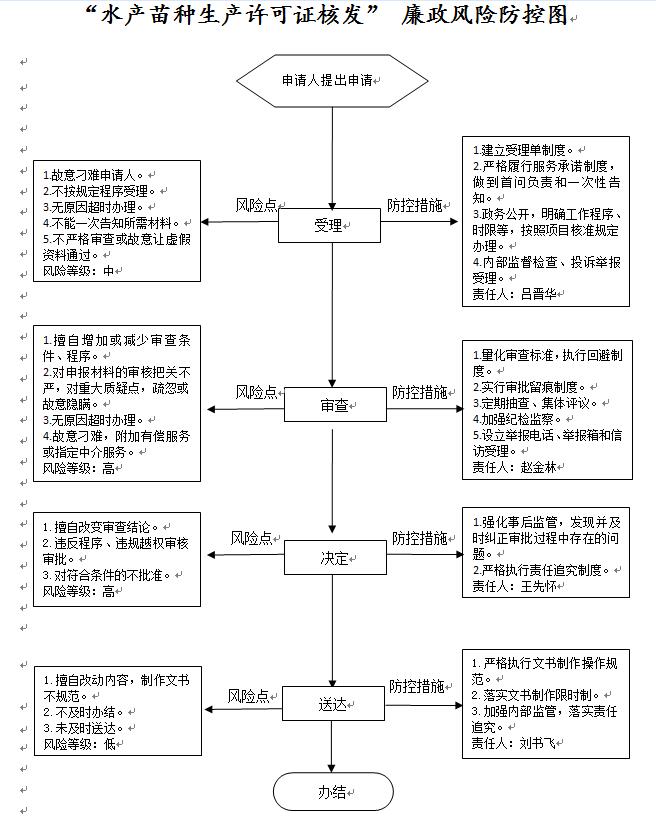 职权编码1300-A-01100-140981职权类型行政许可职权名称水产苗种产地检疫水产苗种产地检疫水产苗种产地检疫子　　项职权依据【规章】《动物检疫管理办法》（2010年农业部令第6号）第五十二条【规章】《动物检疫管理办法》（2010年农业部令第6号）第五十二条【规章】《动物检疫管理办法》（2010年农业部令第6号）第五十二条责任事项1.受理责任：公示依法应当提交的材料，一次性告知补正材料，依法受理或不予受理（不予受理应当书面告知理由）。
2.审查责任：材料审核，提出审查意见。
3.决定责任：作出决定（不予行政许可的应当书面告知理由），按时办结，法定告知，需要报忻州市水利局的予以转报。
4.送达责任：制发取水许可申请批准文件（转报为意见），信息公开。
5.事后监管责任：加强项目取水的监管检查。
6.其他：法律法规规章规定应履行的责任。1.受理责任：公示依法应当提交的材料，一次性告知补正材料，依法受理或不予受理（不予受理应当书面告知理由）。
2.审查责任：材料审核，提出审查意见。
3.决定责任：作出决定（不予行政许可的应当书面告知理由），按时办结，法定告知，需要报忻州市水利局的予以转报。
4.送达责任：制发取水许可申请批准文件（转报为意见），信息公开。
5.事后监管责任：加强项目取水的监管检查。
6.其他：法律法规规章规定应履行的责任。1.受理责任：公示依法应当提交的材料，一次性告知补正材料，依法受理或不予受理（不予受理应当书面告知理由）。
2.审查责任：材料审核，提出审查意见。
3.决定责任：作出决定（不予行政许可的应当书面告知理由），按时办结，法定告知，需要报忻州市水利局的予以转报。
4.送达责任：制发取水许可申请批准文件（转报为意见），信息公开。
5.事后监管责任：加强项目取水的监管检查。
6.其他：法律法规规章规定应履行的责任。问责依据《行政许可法》第七十一条～第七十七条
《水行政许可实施办法》（2005年水利部令第23号）第五十二条～第五十四条《中国共产党纪律处分条例》第八十五～第一百二十九《山西省政府信息公开规定》（山西省人民政府令第237号）第三十六 第三十七其他违反法律法规规章文件规定的行为《行政许可法》第七十一条～第七十七条
《水行政许可实施办法》（2005年水利部令第23号）第五十二条～第五十四条《中国共产党纪律处分条例》第八十五～第一百二十九《山西省政府信息公开规定》（山西省人民政府令第237号）第三十六 第三十七其他违反法律法规规章文件规定的行为《行政许可法》第七十一条～第七十七条
《水行政许可实施办法》（2005年水利部令第23号）第五十二条～第五十四条《中国共产党纪律处分条例》第八十五～第一百二十九《山西省政府信息公开规定》（山西省人民政府令第237号）第三十六 第三十七其他违反法律法规规章文件规定的行为实施主体原平市水产站责任主体原平市水利局备注流程图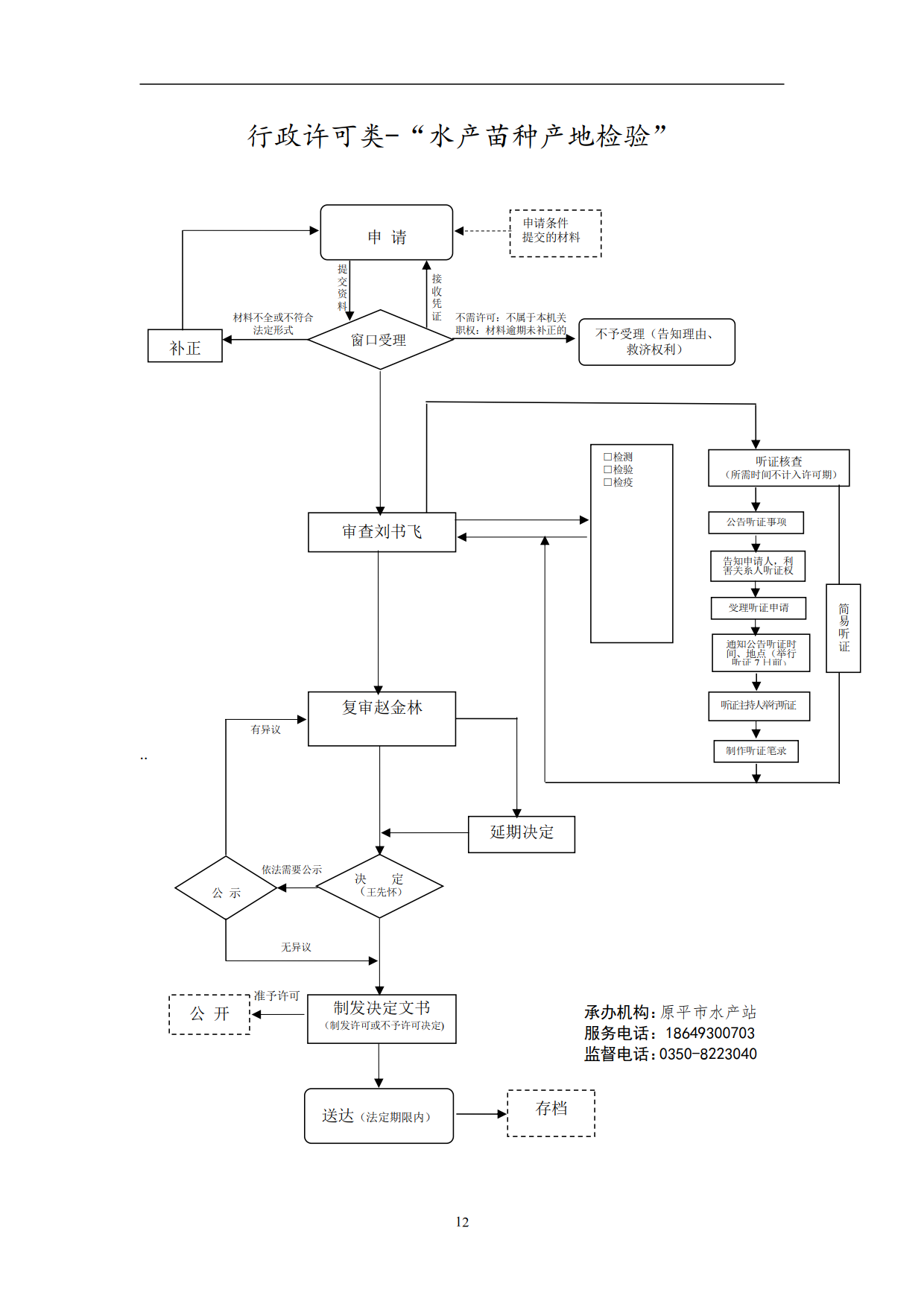 廉政风险防控图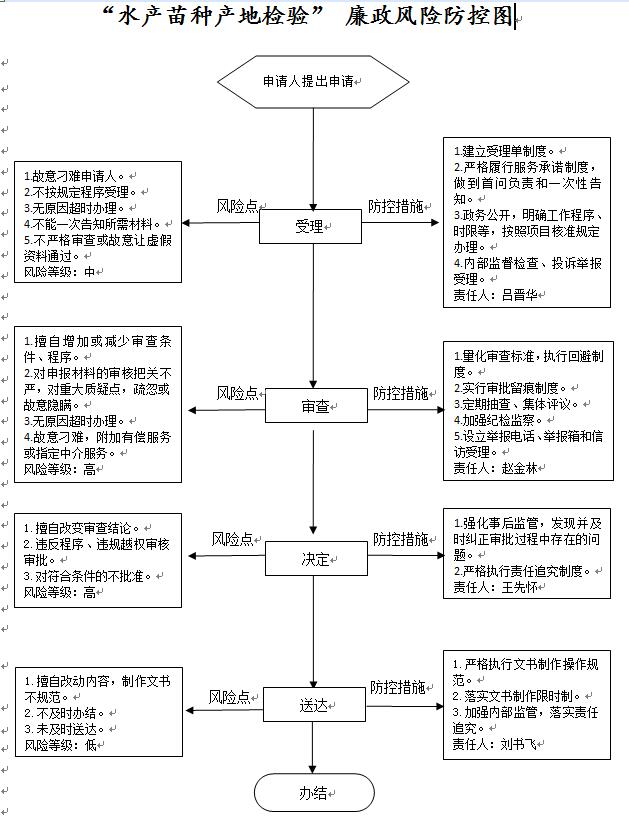 职权编码1300-A-01200-140981职权类型行政许可职权名称占用农业灌溉水源、灌排工程设施审批占用农业灌溉水源、灌排工程设施审批占用农业灌溉水源、灌排工程设施审批子　　项职权依据【法律】《中华人民共和国水法》第三十五条【法律】《中华人民共和国水法》第三十五条【法律】《中华人民共和国水法》第三十五条责任事项1.受理责任：公示依法应当提交的材料，一次性告知补正材料，依法受理或不予受理（不予受理应当书面告知理由）。
2.审查责任：材料审核，提出审查意见。
3.决定责任：作出决定（不予行政许可的应当书面告知理由），按时办结，法定告知，需要报忻州市水利局的予以转报。
4.送达责任：制发取水许可申请批准文件（转报为意见），信息公开。
5.事后监管责任：加强项目取水的监管检查。
6.其他：法律法规规章规定应履行的责任。1.受理责任：公示依法应当提交的材料，一次性告知补正材料，依法受理或不予受理（不予受理应当书面告知理由）。
2.审查责任：材料审核，提出审查意见。
3.决定责任：作出决定（不予行政许可的应当书面告知理由），按时办结，法定告知，需要报忻州市水利局的予以转报。
4.送达责任：制发取水许可申请批准文件（转报为意见），信息公开。
5.事后监管责任：加强项目取水的监管检查。
6.其他：法律法规规章规定应履行的责任。1.受理责任：公示依法应当提交的材料，一次性告知补正材料，依法受理或不予受理（不予受理应当书面告知理由）。
2.审查责任：材料审核，提出审查意见。
3.决定责任：作出决定（不予行政许可的应当书面告知理由），按时办结，法定告知，需要报忻州市水利局的予以转报。
4.送达责任：制发取水许可申请批准文件（转报为意见），信息公开。
5.事后监管责任：加强项目取水的监管检查。
6.其他：法律法规规章规定应履行的责任。问责依据《行政许可法》第七十一条～第七十七条
《水行政许可实施办法》（2005年水利部令第23号）第五十二条～第五十四条《中国共产党纪律处分条例》第八十五～第一百二十九《山西省政府信息公开规定》（山西省人民政府令第237号）第三十六 第三十七其他违反法律法规规章文件规定的行为《行政许可法》第七十一条～第七十七条
《水行政许可实施办法》（2005年水利部令第23号）第五十二条～第五十四条《中国共产党纪律处分条例》第八十五～第一百二十九《山西省政府信息公开规定》（山西省人民政府令第237号）第三十六 第三十七其他违反法律法规规章文件规定的行为《行政许可法》第七十一条～第七十七条
《水行政许可实施办法》（2005年水利部令第23号）第五十二条～第五十四条《中国共产党纪律处分条例》第八十五～第一百二十九《山西省政府信息公开规定》（山西省人民政府令第237号）第三十六 第三十七其他违反法律法规规章文件规定的行为实施主体管理站责任主体原平市水利局备注流程图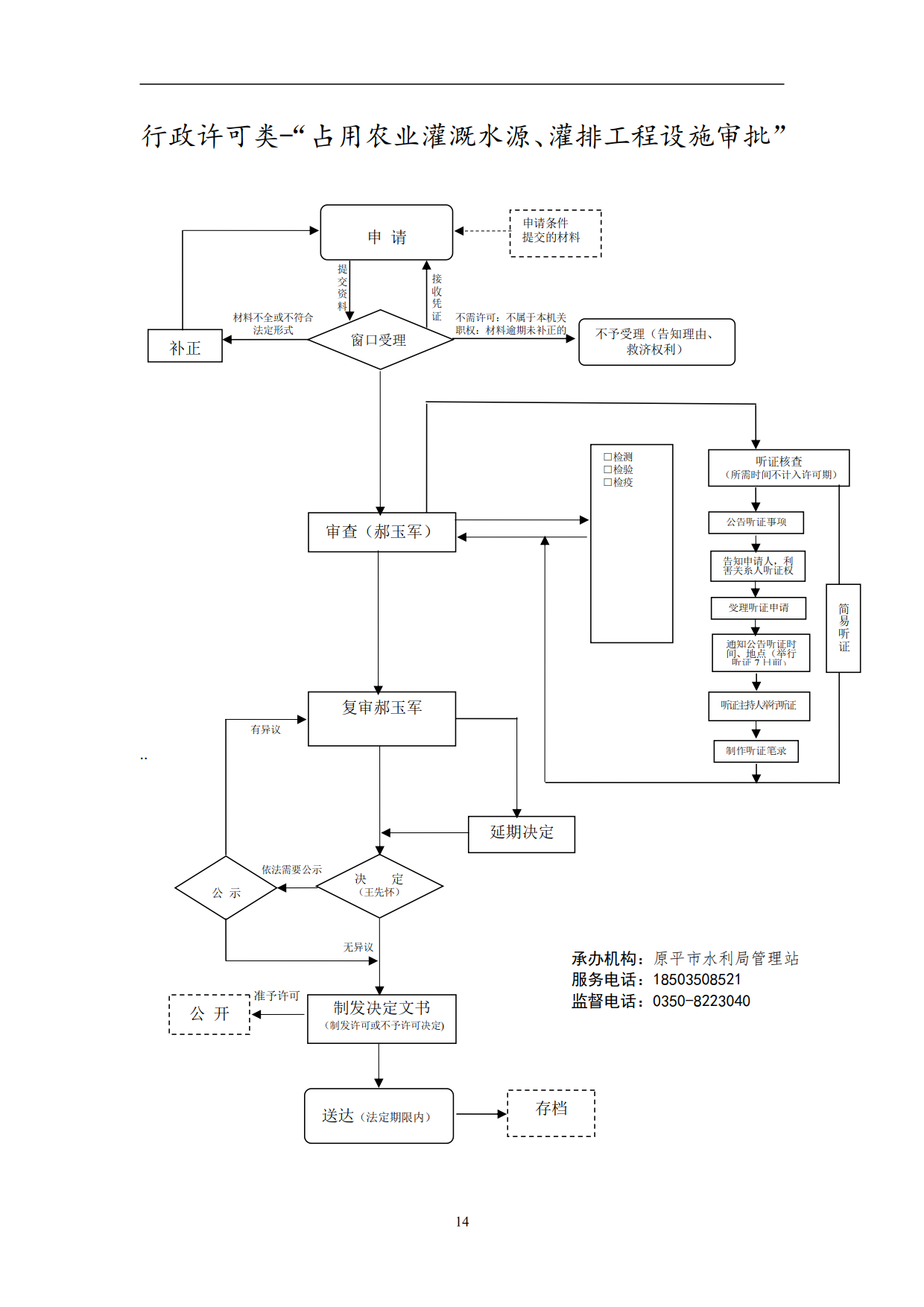 廉政风险防控图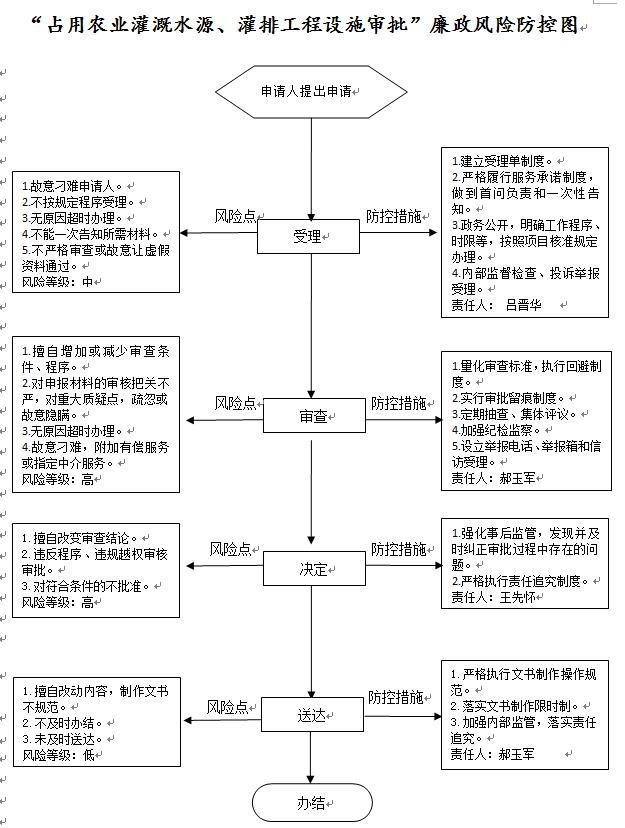 职权编码1300-A-01300-140981职权类型行政许可职权名称民间规模性水生生物增殖放流活动审批民间规模性水生生物增殖放流活动审批民间规模性水生生物增殖放流活动审批子　　项职权依据【法律】《中华人民共和国渔业法》 第二十八条【部门规章】《水生生物增殖放流管理规定》 第十三条【法律】《中华人民共和国渔业法》 第二十八条【部门规章】《水生生物增殖放流管理规定》 第十三条【法律】《中华人民共和国渔业法》 第二十八条【部门规章】《水生生物增殖放流管理规定》 第十三条责任事项1.受理责任：公示依法应当提交的材料，一次性告知补正材料，依法受理或不予受理（不予受理应当书面告知理由）。
2.审查责任：材料审核，提出审查意见。
3.决定责任：作出决定（不予行政许可的应当书面告知理由），按时办结，法定告知，需要报忻州市水利局的予以转报。
4.送达责任：制发取水许可申请批准文件（转报为意见），信息公开。
5.事后监管责任：加强项目取水的监管检查。
6.其他：法律法规规章规定应履行的责任。1.受理责任：公示依法应当提交的材料，一次性告知补正材料，依法受理或不予受理（不予受理应当书面告知理由）。
2.审查责任：材料审核，提出审查意见。
3.决定责任：作出决定（不予行政许可的应当书面告知理由），按时办结，法定告知，需要报忻州市水利局的予以转报。
4.送达责任：制发取水许可申请批准文件（转报为意见），信息公开。
5.事后监管责任：加强项目取水的监管检查。
6.其他：法律法规规章规定应履行的责任。1.受理责任：公示依法应当提交的材料，一次性告知补正材料，依法受理或不予受理（不予受理应当书面告知理由）。
2.审查责任：材料审核，提出审查意见。
3.决定责任：作出决定（不予行政许可的应当书面告知理由），按时办结，法定告知，需要报忻州市水利局的予以转报。
4.送达责任：制发取水许可申请批准文件（转报为意见），信息公开。
5.事后监管责任：加强项目取水的监管检查。
6.其他：法律法规规章规定应履行的责任。问责依据《行政许可法》第七十一条～第七十七条
《水行政许可实施办法》（2005年水利部令第23号）第五十二条～第五十四条《中国共产党纪律处分条例》第八十五～第一百二十九《山西省政府信息公开规定》（山西省人民政府令第237号）第三十六 第三十七其他违反法律法规规章文件规定的行为《行政许可法》第七十一条～第七十七条
《水行政许可实施办法》（2005年水利部令第23号）第五十二条～第五十四条《中国共产党纪律处分条例》第八十五～第一百二十九《山西省政府信息公开规定》（山西省人民政府令第237号）第三十六 第三十七其他违反法律法规规章文件规定的行为《行政许可法》第七十一条～第七十七条
《水行政许可实施办法》（2005年水利部令第23号）第五十二条～第五十四条《中国共产党纪律处分条例》第八十五～第一百二十九《山西省政府信息公开规定》（山西省人民政府令第237号）第三十六 第三十七其他违反法律法规规章文件规定的行为实施主体原平市水产站责任主体原平市水利局备注流程图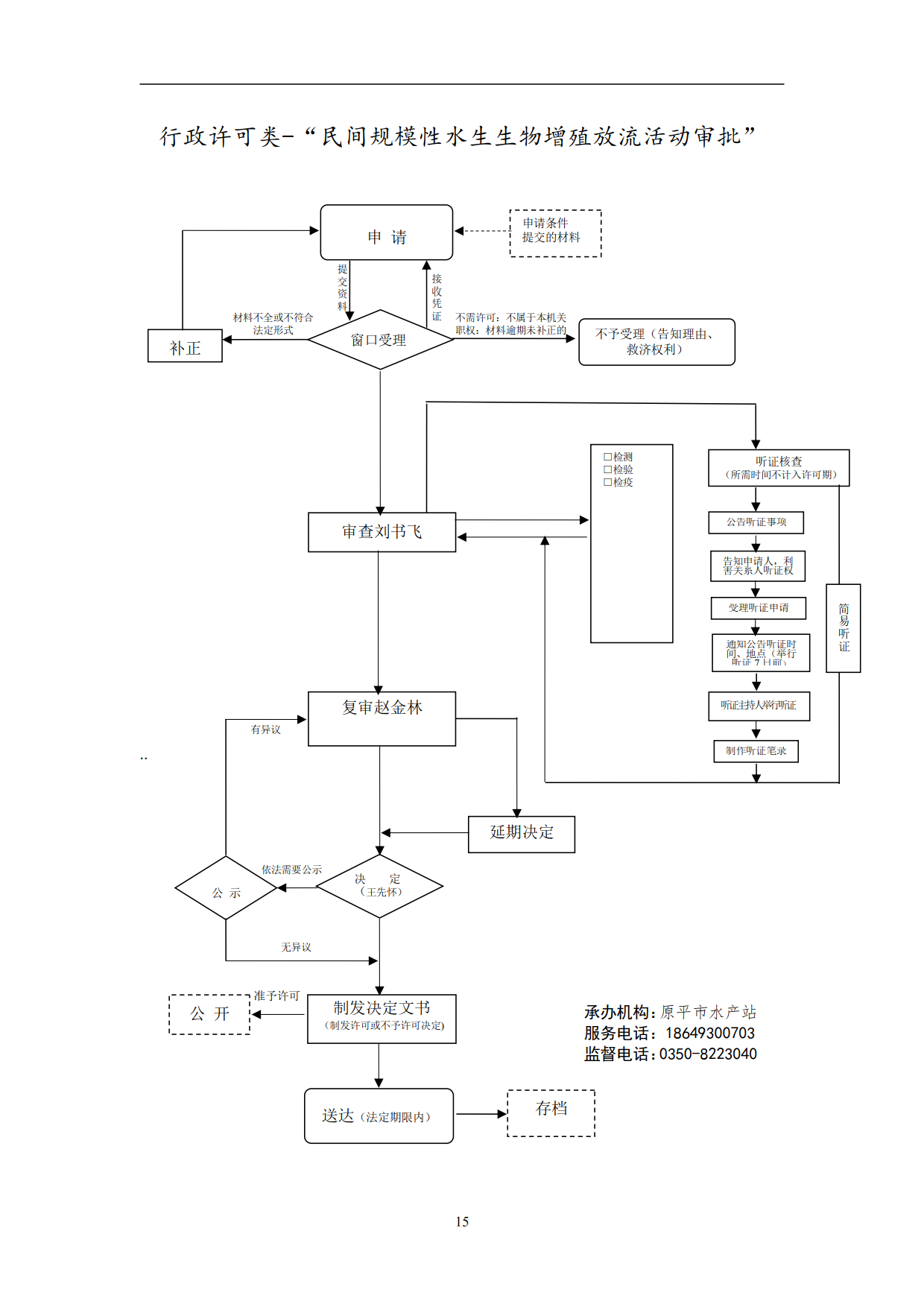 廉政风险防控图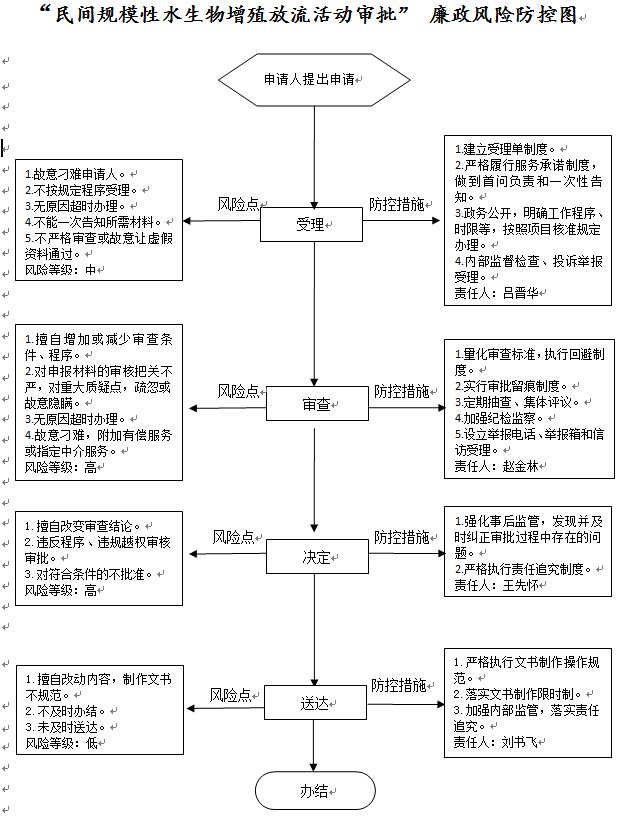 职权编码1300-A-01401-140981职权类型行政许可职权名称捕捞许可证批准发放捕捞许可证批准发放捕捞许可证批准发放子　　项内陆渔业捕捞许可证审批内陆渔业捕捞许可证审批内陆渔业捕捞许可证审批职权依据【【法律】《中华人民共和国渔业法》第二十三条  【规章】《渔业捕捞许可管理规定》（农业部令2013年第5号修订）第十七条  【【法律】《中华人民共和国渔业法》第二十三条  【规章】《渔业捕捞许可管理规定》（农业部令2013年第5号修订）第十七条  【【法律】《中华人民共和国渔业法》第二十三条  【规章】《渔业捕捞许可管理规定》（农业部令2013年第5号修订）第十七条  责任事项1.受理责任：公示依法应当提交的材料，一次性告知补正材料，依法受理或不予受理（不予受理应当书面告知理由）。
2.审查责任：材料审核，提出审查意见。
3.决定责任：作出决定（不予行政许可的应当书面告知理由），按时办结，法定告知，需要报忻州市水利局的予以转报。
4.送达责任：制发取水许可申请批准文件（转报为意见），信息公开。
5.事后监管责任：加强项目取水的监管检查。
6.其他：法律法规规章规定应履行的责任。1.受理责任：公示依法应当提交的材料，一次性告知补正材料，依法受理或不予受理（不予受理应当书面告知理由）。
2.审查责任：材料审核，提出审查意见。
3.决定责任：作出决定（不予行政许可的应当书面告知理由），按时办结，法定告知，需要报忻州市水利局的予以转报。
4.送达责任：制发取水许可申请批准文件（转报为意见），信息公开。
5.事后监管责任：加强项目取水的监管检查。
6.其他：法律法规规章规定应履行的责任。1.受理责任：公示依法应当提交的材料，一次性告知补正材料，依法受理或不予受理（不予受理应当书面告知理由）。
2.审查责任：材料审核，提出审查意见。
3.决定责任：作出决定（不予行政许可的应当书面告知理由），按时办结，法定告知，需要报忻州市水利局的予以转报。
4.送达责任：制发取水许可申请批准文件（转报为意见），信息公开。
5.事后监管责任：加强项目取水的监管检查。
6.其他：法律法规规章规定应履行的责任。问责依据《行政许可法》第七十一条～第七十七条
《水行政许可实施办法》（2005年水利部令第23号）第五十二条～第五十四条《中国共产党纪律处分条例》第八十五～第一百二十九《山西省政府信息公开规定》（山西省人民政府令第237号）第三十六 第三十七其他违反法律法规规章文件规定的行为《行政许可法》第七十一条～第七十七条
《水行政许可实施办法》（2005年水利部令第23号）第五十二条～第五十四条《中国共产党纪律处分条例》第八十五～第一百二十九《山西省政府信息公开规定》（山西省人民政府令第237号）第三十六 第三十七其他违反法律法规规章文件规定的行为《行政许可法》第七十一条～第七十七条
《水行政许可实施办法》（2005年水利部令第23号）第五十二条～第五十四条《中国共产党纪律处分条例》第八十五～第一百二十九《山西省政府信息公开规定》（山西省人民政府令第237号）第三十六 第三十七其他违反法律法规规章文件规定的行为实施主体原平市水产站责任主体原平市水利局备注流程图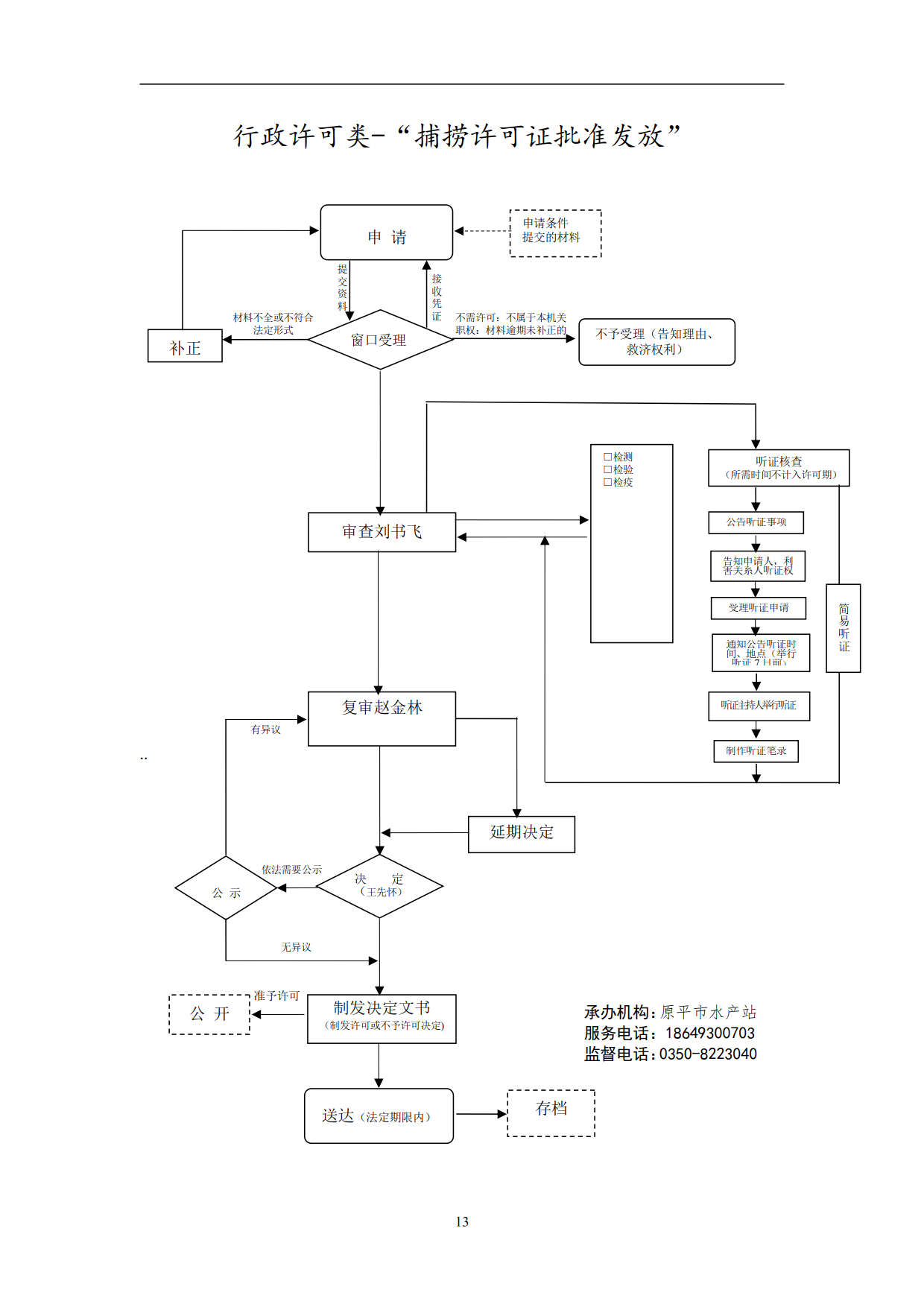 廉政风险防控图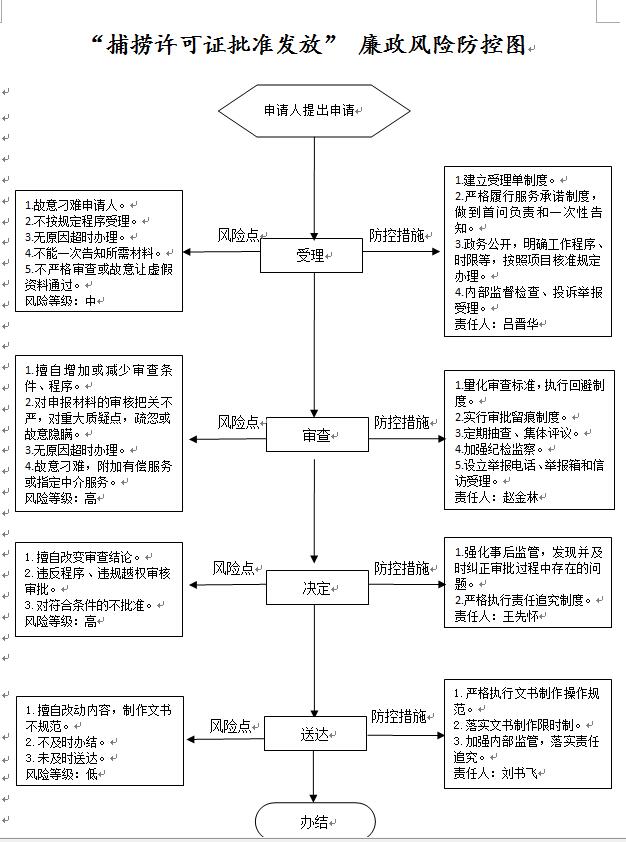 职权编码1300-A-01402-140981职权类型行政许可职权名称捕捞许可证批准发放捕捞许可证批准发放捕捞许可证批准发放子　　项专项（特许）渔业捕捞许可证审批专项（特许）渔业捕捞许可证审批专项（特许）渔业捕捞许可证审批职权依据【法律】《中华人民共和国渔业法》第二十三条  【规章】《渔业捕捞许可管理规定》（农业部令2013年第5号修订）第十七条  【法律】《中华人民共和国渔业法》第二十三条  【规章】《渔业捕捞许可管理规定》（农业部令2013年第5号修订）第十七条  【法律】《中华人民共和国渔业法》第二十三条  【规章】《渔业捕捞许可管理规定》（农业部令2013年第5号修订）第十七条  责任事项 1.受理责任：公示依法应当提交的材料，一次性告知补正材料，依法受理或不予受理（不予受理应当书面告知理由）。
2.审查责任：材料审核，提出审查意见。
3.决定责任：作出决定（不予行政许可的应当书面告知理由），按时办结，法定告知，需要报忻州市水利局的予以转报。
4.送达责任：制发取水许可申请批准文件（转报为意见），信息公开。
5.事后监管责任：加强项目取水的监管检查。
6.其他：法律法规规章规定应履行的责任。 1.受理责任：公示依法应当提交的材料，一次性告知补正材料，依法受理或不予受理（不予受理应当书面告知理由）。
2.审查责任：材料审核，提出审查意见。
3.决定责任：作出决定（不予行政许可的应当书面告知理由），按时办结，法定告知，需要报忻州市水利局的予以转报。
4.送达责任：制发取水许可申请批准文件（转报为意见），信息公开。
5.事后监管责任：加强项目取水的监管检查。
6.其他：法律法规规章规定应履行的责任。 1.受理责任：公示依法应当提交的材料，一次性告知补正材料，依法受理或不予受理（不予受理应当书面告知理由）。
2.审查责任：材料审核，提出审查意见。
3.决定责任：作出决定（不予行政许可的应当书面告知理由），按时办结，法定告知，需要报忻州市水利局的予以转报。
4.送达责任：制发取水许可申请批准文件（转报为意见），信息公开。
5.事后监管责任：加强项目取水的监管检查。
6.其他：法律法规规章规定应履行的责任。问责依据《行政许可法》第七十一条～第七十七条
《水行政许可实施办法》（2005年水利部令第23号）第五十二条～第五十四条《中国共产党纪律处分条例》第八十五～第一百二十九《山西省政府信息公开规定》（山西省人民政府令第237号）第三十六 第三十七其他违反法律法规规章文件规定的行为《行政许可法》第七十一条～第七十七条
《水行政许可实施办法》（2005年水利部令第23号）第五十二条～第五十四条《中国共产党纪律处分条例》第八十五～第一百二十九《山西省政府信息公开规定》（山西省人民政府令第237号）第三十六 第三十七其他违反法律法规规章文件规定的行为《行政许可法》第七十一条～第七十七条
《水行政许可实施办法》（2005年水利部令第23号）第五十二条～第五十四条《中国共产党纪律处分条例》第八十五～第一百二十九《山西省政府信息公开规定》（山西省人民政府令第237号）第三十六 第三十七其他违反法律法规规章文件规定的行为实施主体原平市水产站责任主体原平市水利局备注流程图廉政风险防控图职权编码1300-A-01403-140981职权类型行政许可职权名称捕捞许可证批准发放捕捞许可证批准发放捕捞许可证批准发放子　　项临时渔业捕捞许可证审批临时渔业捕捞许可证审批临时渔业捕捞许可证审批职权依据【法律】《中华人民共和国渔业法》第二十三条  【规章】《渔业捕捞许可管理规定》（农业部令2013年第5号修订）第十七条  【法律】《中华人民共和国渔业法》第二十三条  【规章】《渔业捕捞许可管理规定》（农业部令2013年第5号修订）第十七条  【法律】《中华人民共和国渔业法》第二十三条  【规章】《渔业捕捞许可管理规定》（农业部令2013年第5号修订）第十七条  责任事项 1.受理责任：公示依法应当提交的材料，一次性告知补正材料，依法受理或不予受理（不予受理应当书面告知理由）。
2.审查责任：材料审核，提出审查意见。
3.决定责任：作出决定（不予行政许可的应当书面告知理由），按时办结，法定告知，需要报忻州市水利局的予以转报。
4.送达责任：制发取水许可申请批准文件（转报为意见），信息公开。
5.事后监管责任：加强项目取水的监管检查。
6.其他：法律法规规章规定应履行的责任。 1.受理责任：公示依法应当提交的材料，一次性告知补正材料，依法受理或不予受理（不予受理应当书面告知理由）。
2.审查责任：材料审核，提出审查意见。
3.决定责任：作出决定（不予行政许可的应当书面告知理由），按时办结，法定告知，需要报忻州市水利局的予以转报。
4.送达责任：制发取水许可申请批准文件（转报为意见），信息公开。
5.事后监管责任：加强项目取水的监管检查。
6.其他：法律法规规章规定应履行的责任。 1.受理责任：公示依法应当提交的材料，一次性告知补正材料，依法受理或不予受理（不予受理应当书面告知理由）。
2.审查责任：材料审核，提出审查意见。
3.决定责任：作出决定（不予行政许可的应当书面告知理由），按时办结，法定告知，需要报忻州市水利局的予以转报。
4.送达责任：制发取水许可申请批准文件（转报为意见），信息公开。
5.事后监管责任：加强项目取水的监管检查。
6.其他：法律法规规章规定应履行的责任。问责依据《行政许可法》第七十一条～第七十七条
《水行政许可实施办法》（2005年水利部令第23号）第五十二条～第五十四条《中国共产党纪律处分条例》第八十五～第一百二十九《山西省政府信息公开规定》（山西省人民政府令第237号）第三十六 第三十七其他违反法律法规规章文件规定的行为《行政许可法》第七十一条～第七十七条
《水行政许可实施办法》（2005年水利部令第23号）第五十二条～第五十四条《中国共产党纪律处分条例》第八十五～第一百二十九《山西省政府信息公开规定》（山西省人民政府令第237号）第三十六 第三十七其他违反法律法规规章文件规定的行为《行政许可法》第七十一条～第七十七条
《水行政许可实施办法》（2005年水利部令第23号）第五十二条～第五十四条《中国共产党纪律处分条例》第八十五～第一百二十九《山西省政府信息公开规定》（山西省人民政府令第237号）第三十六 第三十七其他违反法律法规规章文件规定的行为实施主体原平市水产站责任主体原平市水利局备注流程图廉政风险防控图